Приложение 1Матрица соответствия компетенций и составных частей ОПСПО ППССЗ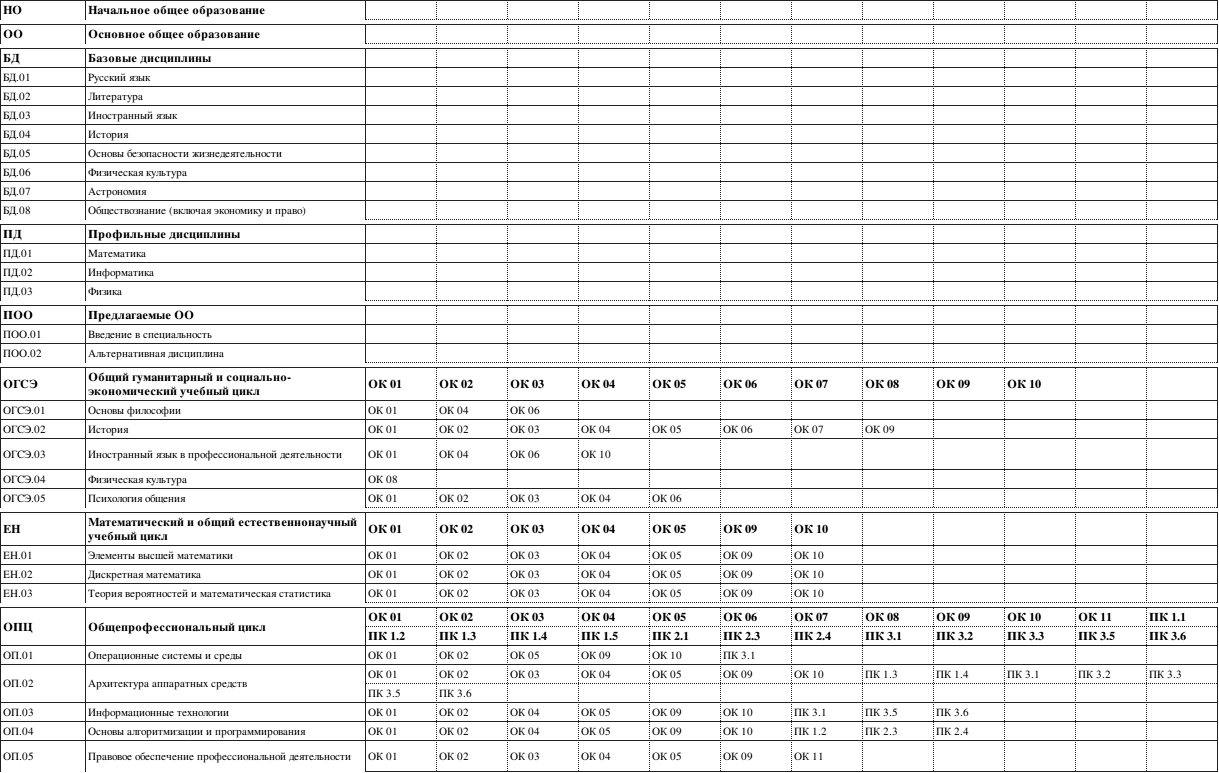 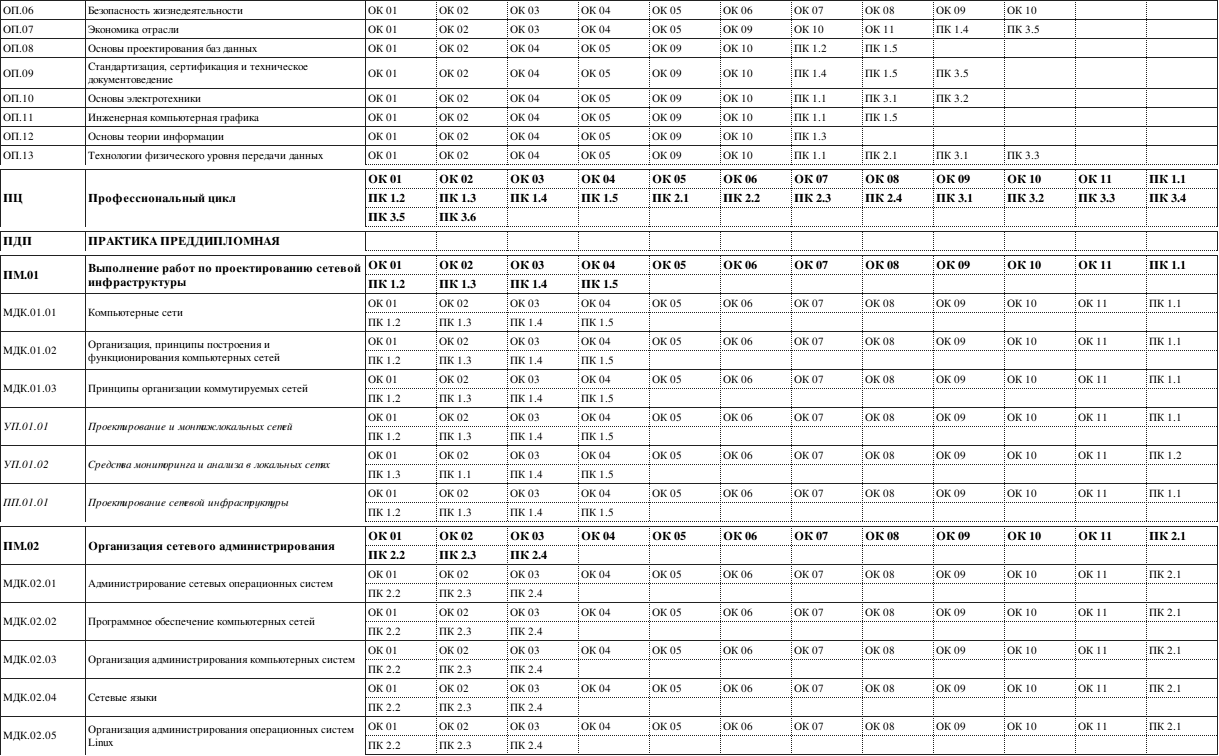 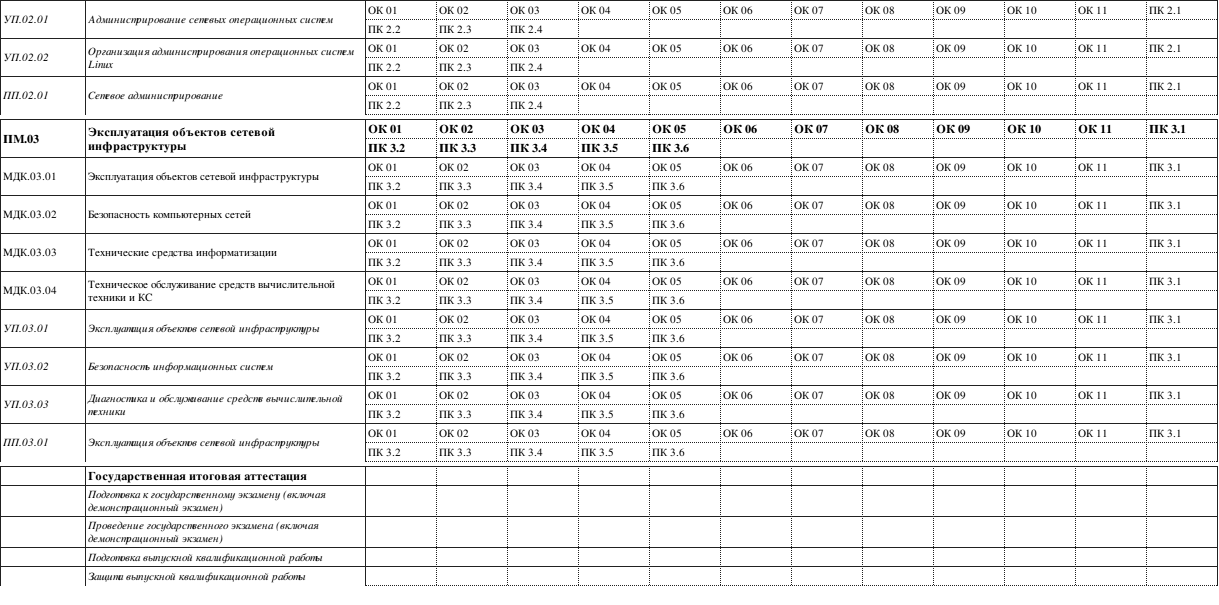 Приложение 2Приложение 3Приложение 4Приложение 5Учебный план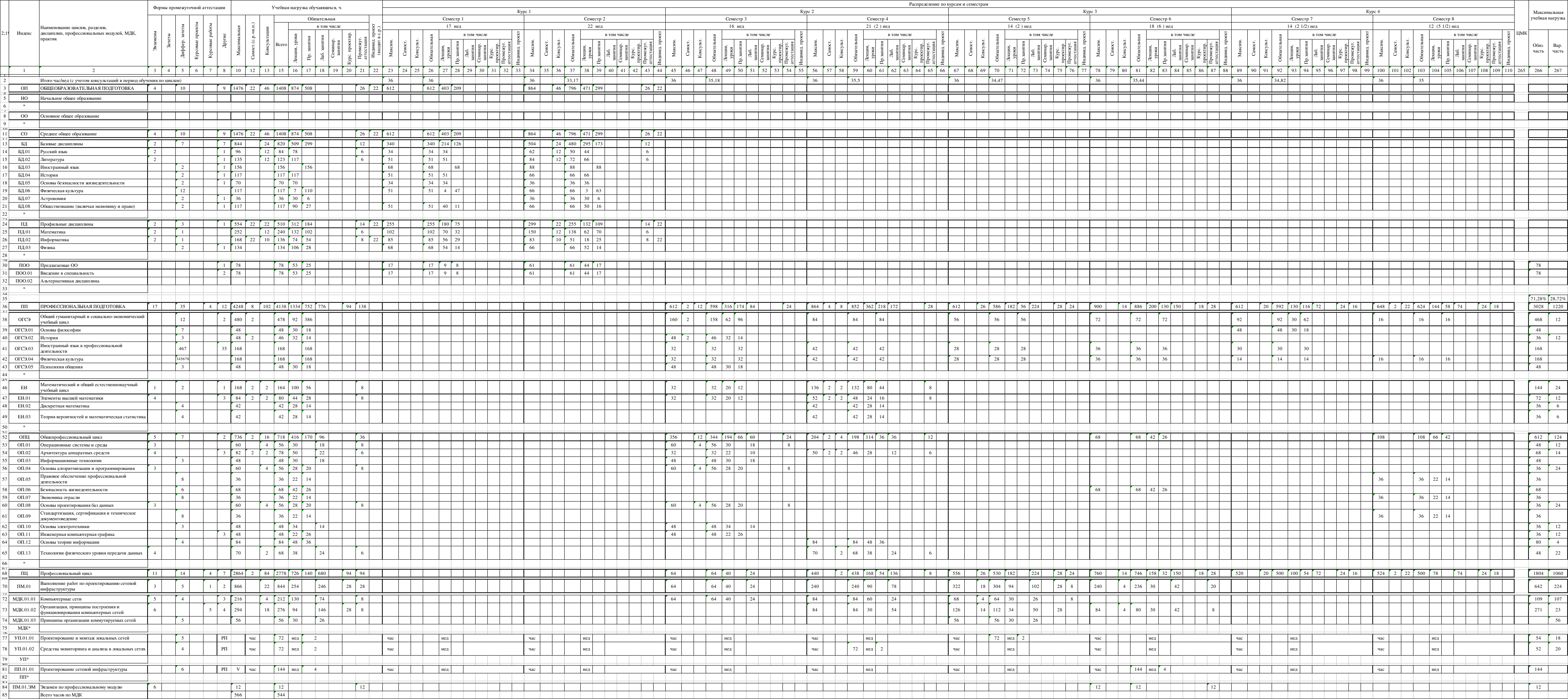 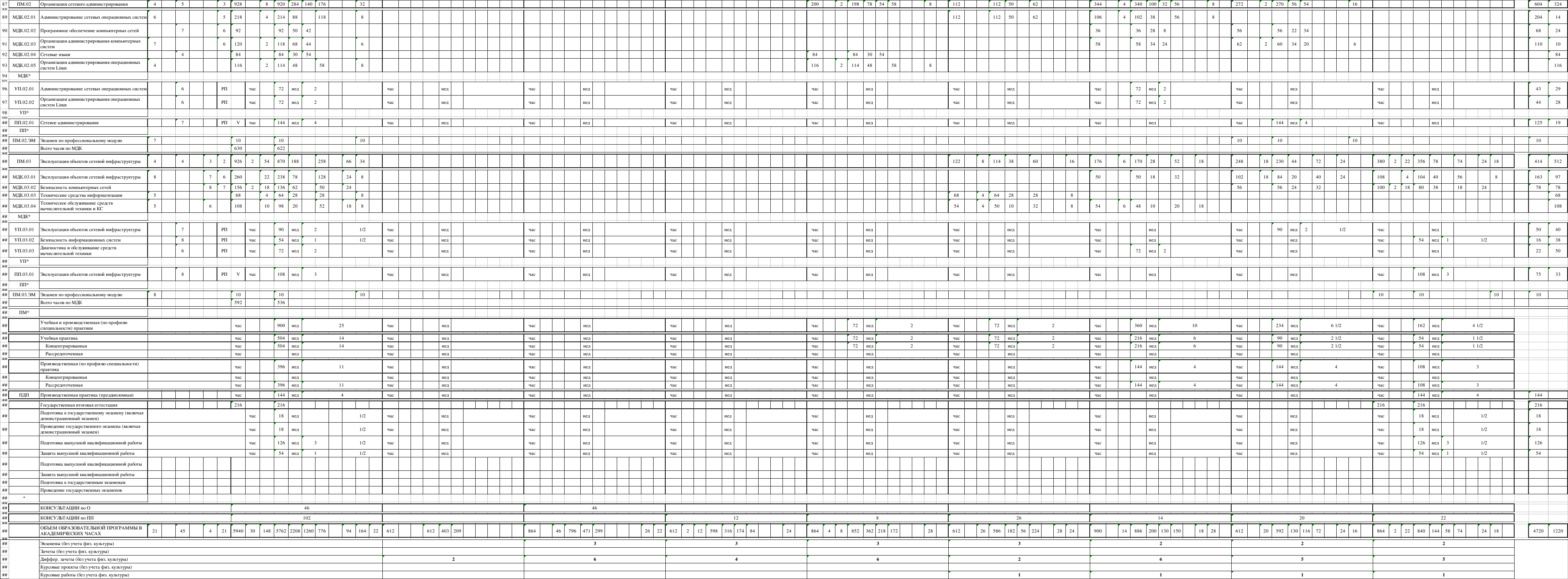 Приложение 6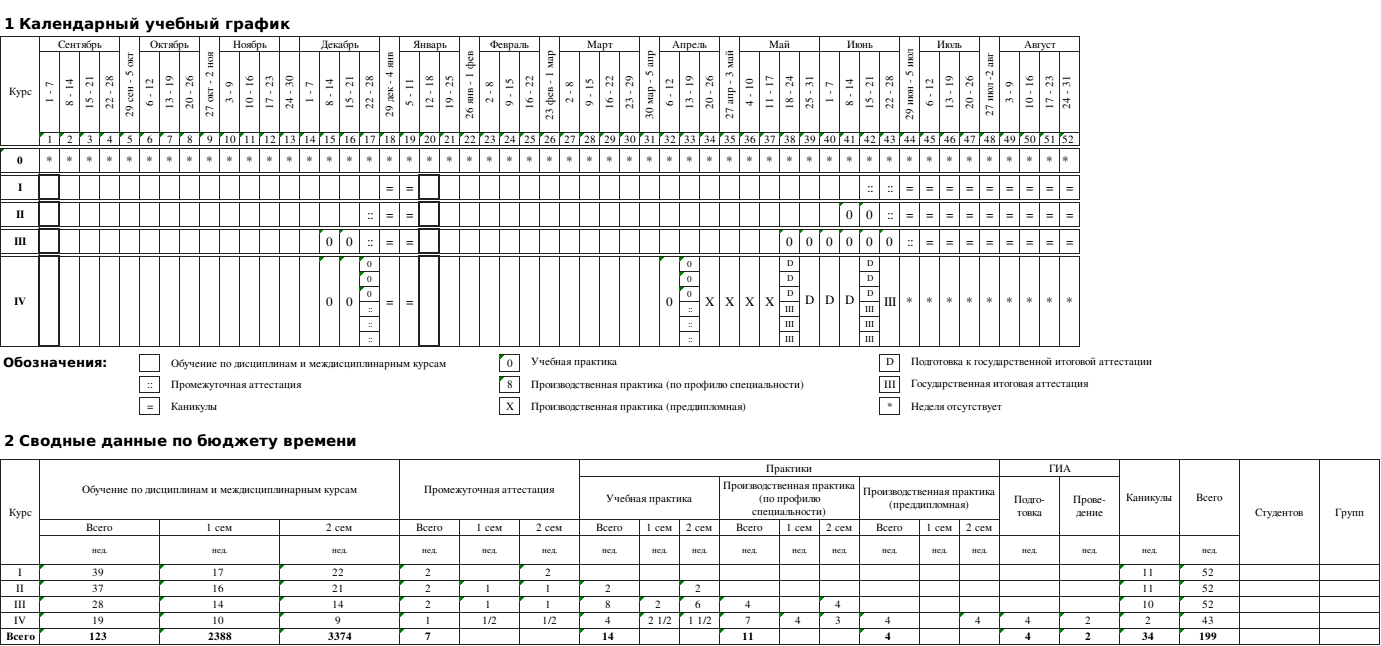 Приложение 45Министерство образования и науки Российской Федерациифедеральное государственное бюджетное образовательное учреждениевысшего образования"Российский экономический университет имени Г.В. Плеханова"МОСКОВСКИЙ ПРИБОРОСТРОИТЕЛЬНЫЙ ТЕХНИКУМПРОГРАММАГОСУДАРСТВЕННОЙ ИТОГОВОЙ АТТЕСТАЦИИВЫПУСКНИКОВспециальность 09.02.06 «Сетевое и системное администрирование»(базовый уровень)Москва 2018СодержаниеПОЯСНИТЕЛЬНАЯ ЗАПИСКА	41. ПАСПОРТ ПРОГРАММЫ ГОСУДАРСТВЕННОЙ ИТОГОВОЙ АТТЕСТАЦИИ	62. СТРУКТУРА И СОДЕРЖАНИЕ ГОСУДАРСТВЕННОЙ ИТОГОВОЙ АТТЕСТАЦИИ	73. УСЛОВИЯ РЕАЛИЗАЦИИ ПРОГРАММЫ ГОСУДАРСТВЕННОЙ ИТОГОВОЙ АТТЕСТАЦИИ	114. ОЦЕНКА РЕЗУЛЬТАТОВ ГОСУДАРСТВЕННОЙ ИТОГОВОЙ АТТЕСТАЦИИ	15ПОЯСНИТЕЛЬНАЯ ЗАПИСКАПрограмма государственной итоговой аттестации разработана в соответствии с: Федеральным государственным образовательным стандартом по специальности среднего профессионального образования 09.02.06 «Сетевое и системное администрирование»,Порядком проведения государственной итоговой аттестации по образовательным программам среднего профессионального образования, утвержденного приказом Министерства образования и науки РФ от 16 августа 2013 года № 968, Изменениями и дополнениями, внесенными в Порядок проведения государственной итоговой аттестации по образовательным программам среднего профессионального образования, утвержденный приказом Министерства образования и науки Российской Федерации от 16 августа 2013 г. N 968, утвержденными приказами Министерства образования и науки РФ от 31 января 2014 года №74 и от 17 ноября 2017 года №1138,Положением о порядке проведения государственной итоговой аттестации выпускников, обучающихся по образовательным программам среднего профессионального образования в федеральном государственном бюджетном образовательном учреждении высшего образования «Российский экономический университет имени Г.В. Плеханова», утвержденным Ученым Советом Университета 27 июня 2018 года, протокол №13, Нормативно-правовым регулированием в сфере образования, определенным в соответствии со статьей 59 Федерального закона РФ «Об образовании в Российской Федерации» от 29 декабря 2012г. N 273-ФЗ.Целью государственной итоговой аттестации является установление степени готовности обучающегося к самостоятельной деятельности, сформированности профессиональных компетенций в соответствии с федеральным государственным образовательном стандартом среднего профессионального образования по специальности 09.02.06 «Сетевое и системное администрирование» (квалификация «Сетевой и системный администратор»).Программа государственной итоговой аттестации является частью программы подготовки специалистов среднего звена по специальности 09.02.06 «Сетевое и системное администрирование» (квалификация «Сетевой и системный администратор»). Итоговая аттестация, завершающая освоение программы подготовки специалистов среднего звена, является обязательной.  Государственная итоговая аттестация проводится государственной экзаменационной комиссией в целях определения соответствия результатов освоения студентами основных образовательных программ соответствующим требованиям федерального государственного образовательного стандарта. Видом государственной итоговой аттестации выпускников специальности СПО 09.02.06 «Сетевое и системное администрирование» (квалификация «Сетевой и системный администратор») является выпускная квалификационная работа (ВКР). Проведение итоговой аттестации в форме выпускной квалификационной работы позволяет одновременно решить целый комплекс задач:ориентирует каждого преподавателя и студента на конечный результат;позволяет в комплексе повысить качество учебного процесса, качество подготовки специалиста и объективность оценки подготовленности выпускников;систематизирует знания, умения и опыт, полученные курсантами во время обучения и во время прохождения производственной практики;расширяет полученные знания за счет изучения новейших практических разработок и проведения исследований в профессиональной сфере;значительно упрощает практическую работу Государственной экзаменационной комиссии при оценивании выпускника (наличие перечня профессиональных компетенций, которые находят отражение в выпускной работе).В программе итоговой аттестации разработана тематика ВКР, отвечающая следующим требованиям: овладение профессиональными компетенциями, комплексность, реальность, актуальность, уровень современности используемых средств.Требования к выпускной квалификационной работе по специальности доведены до студентов в процессе изучения общепрофессиональных дисциплин и профессиональных модулей. Студенты ознакомлены с содержанием, методикой выполнения выпускной квалификационной работы и критериями оценки результатов защиты.  Также частью государственной итоговой аттестации выпускников специальности СПО 09.02.06 «Сетевое и системное администрирование» (квалификация «Сетевой и системный администратор») является Демонстрационный экзамен (ДЭ).К государственной итоговой аттестации допускается лица, не имеющие академической задолженности и в полном объеме выполнившие учебный план. В Программе государственной итоговой аттестации определены:материалы по содержанию итоговой аттестации;сроки проведения итоговой аттестации;условия подготовки и процедуры проведения итоговой аттестации;критерии оценки уровня качества подготовки выпускника.1. ПАСПОРТ ПРОГРАММЫ ГОСУДАРСТВЕННОЙ ИТОГОВОЙ АТТЕСТАЦИИ1.1.Область применения Программы государственной итоговой аттестацииПрограмма государственной итоговой аттестации (далее программа ГИА) – является частью программы подготовки специалистов среднего звена в соответствии с ФГОС по специальности 09.02.06 «Сетевое и системное администрирование» в части освоения видов деятельности (ВД) специальности:Выполнение работ по проектированию сетевой инфраструктурыОрганизация сетевого администрированияЭксплуатация объектов сетевой инфраструктурыи соответствующих профессиональных компетенций (ПК):Вид деятельности «Выполнение работ по проектированию сетевой инфраструктуры»:ПК 1.1. Выполнять проектирование кабельной структуры компьютерной сети.ПК 1.2. Осуществлять выбор технологии, инструментальных средств и средств вычислительной техники при организации процесса разработки и исследования объектов профессиональной деятельности.ПК 1.3. Обеспечивать защиту информации в сети с использованием программно-аппаратных средств.ПК 1.4. Принимать участие в приемо-сдаточных испытаниях компьютерных сетей и сетевого оборудования различного уровня и в оценке качества и экономической эффективности сетевой топологии.ПК 1.5. Выполнять требования нормативно-технической документации, иметь опыт оформления проектной документации.Вид деятельности «Организация сетевого администрирования»:ПК 2.1. Администрировать локальные вычислительные сети и принимать меры по устранению возможных сбоев.ПК 2.2. Администрировать сетевые ресурсы в информационных системах.ПК 2.3. Обеспечивать сбор данных для анализа использования и функционирования программно-технических средств компьютерных сетей.ПК 2.4. Взаимодействовать со специалистами смежного профиля при разработке методов, средств и технологий применения объектов профессиональной деятельности.Вид деятельности «Эксплуатация объектов сетевой инфраструктуры»:ПК 3.1. Устанавливать, настраивать, эксплуатировать и обслуживать технические и программно-аппаратные средства компьютерных сетей.ПК 3.2. Проводить профилактические работы на объектах сетевой инфраструктуры и рабочих станциях.ПК 3.3. Устанавливать, настраивать, эксплуатировать и обслуживать сетевые конфигурации.ПК 3.4. Участвовать в разработке схемы послеаварийного восстановления работоспособности компьютерной сети, выполнять восстановление и резервное копирование информации.ПК 3.5. Организовывать инвентаризацию технических средств сетевой инфраструктуры, осуществлять контроль оборудования после его ремонта.ПК 3.6. Выполнять замену расходных материалов и мелкий ремонт периферийного оборудования, определять устаревшее оборудование и программные средства сетевой инфраструктуры.1.2 Цели и задачи государственной итоговой аттестации 	Целью государственной итоговой аттестации является установление соответствия уровня освоенности компетенций, обеспечивающих соответствующую квалификацию и уровень образования обучающихся Федеральному государственному образовательному стандарту среднего профессионального образования по специальности 09.02.06 «Сетевое и системное администрирование». ГИА призвана способствовать систематизации и закреплению знаний и умений по специальности при решении конкретных профессиональных задач, определять уровень подготовки выпускника к самостоятельной работе. 1.3. Количество часов, отводимое на государственную итоговую аттестацию: Общий объем   –  6    недель, в том числе:- подготовка к государственному экзамену (включая демонстрационный экзамен) – 0, 5 недели,- проведение государственного экзамена (включая демонстрационный экзамен) – 0,5 недели,
- подготовка выпускной квалификационной работы -  3,5   недели,
- защита выпускной квалификационной работы -   1,5  недели.2. СТРУКТУРА И СОДЕРЖАНИЕ ГОСУДАРСТВЕННОЙ ИТОГОВОЙ АТТЕСТАЦИИ2.1.  Вид и сроки проведения государственной итоговой аттестации:Вид – государственный экзамен ( включая демонстрационный экзамен) и выпускная квалификационная работа.Объем времени и сроки, отводимые на подготовку к государственному экзамену (включая демонстрационный экзамен): 0,5 недели – с 18 мая по 20 мая 2022 г.Объем времени и сроки, отводимые на проведение государственного экзамена (включая демонстрационный экзамен): 0,5 недели – с 21 мая по 24 мая 2022 г.Объем времени и сроки, отводимые на подготовку выпускной квалификационной работы: 3,5 недели - с 25 мая по 17 июня 2022 г.Сроки защиты выпускной квалификационной работы: 1,5 недели - с 18 июня по 28 июня 2022 г.2.2. Содержание государственной итоговой аттестацииТематика выпускных квалификационных работПеречень тем по выпускным квалификационным работам:разрабатывается преподавателями МДК в рамках профессиональных модулей;рассматривается на заседаниях предметно-цикловых комиссий;утверждается после предварительного положительного заключения работодателей (п.8.6 ФГОС СПО).Структура выпускной квалификационной работы:	1) введение	2) основная частьтеоретическая частьпрактическая часть 3) заключение4) список использованной литературы6) приложенияВо введении обосновывается актуальность и практическая значимость выбранной темы, формулируются цель и задачи.При работе над теоретической частью определяются объект и предмет ВКР, круг рассматриваемых проблем. Проводится обзор используемых источников, обосновывается выбор применяемых методов, технологий и др. Работа выпускника над теоретической частью позволяет руководителю оценить следующие общие компетенции:Работать в коллективе и команде, эффективно взаимодействовать с коллегами, руководством, клиентамиПланировать и реализовывать собственное профессиональное и личностное развитие.Осуществлять устную и письменную коммуникацию на государственном языке с учетом особенностей социального и культурного контекста.Работа над вторым разделом должна позволить руководителю оценить уровень развития следующих общих компетенций:Выбирать способы решения задач профессиональной деятельности, применительно к различным контекстам;Пользоваться профессиональной документацией на государственном и иностранном языках;Использовать информационные технологии в профессиональной деятельности Заключение содержит выводы и предложения с их кратким обоснованием в соответствии с поставленной целью и задачами, раскрывает значимость полученных результатов.Защита выпускных квалификационных работК защите ВКР допускаются лица, завершившие полный курс обучения и успешно прошедшие все предшествующие аттестационные испытания, предусмотренные учебным планом, в соответствии с ФГОС СПО. При защите ВКР оценивается:- глубокая теоретическая проработка исследуемых вопросов на основе анализа используемых источников;- полнота и глубина раскрытия темы, правильное соотношение теоретического и фактического материала, связь теоретических положений с практикой;- умелая систематизация данных в виде таблиц, графиков, схем с необходимым анализом, обобщением и выявлением тенденций развития организации, учреждения;- критический подход к изучаемым фактическим материалам с целью поиска резервов повышения эффективности деятельности организации, учреждения;- аргументированность, самостоятельность выводов, обоснованность предложений и рекомендаций;- четкость структуры работы, грамотность, хороший язык и стиль изложения, правильное оформление, как самой работы, так и научно-справочного аппарата;     Выступление в ходе защиты должно быть четким и лаконичным; содержать основные направления дипломной работы; освещать выводы и результаты проведенного исследования.      Процедура защиты состоит из краткого сообщения студента об основном содержании работы, выводах и рекомендациях автора (рекомендуется использование электронных презентаций), ответов студента на замечания членов комиссии и присутствующих, коллективного обсуждения качества работы и ее окончательной оценки.2.3. Документы государственной итоговой аттестации	Решение ГЭК о присвоении квалификации «Сетевой и системный администратор» по специальности 09.02.06 «Сетевое и системное администрирование», о выдаче диплома выпускникам, прошедшим ГИА оформляется протоколом ГЭК и приказом директора техникума.	По окончании государственной итоговой аттестации ГЭК составляет ежегодный отчет о работе.3. УСЛОВИЯ РЕАЛИЗАЦИИ ПРОГРАММЫ ГОСУДАРСТВЕННОЙ ИТОГОВОЙ АТТЕСТАЦИИ3.1. Требования к минимальному материально-техническому обеспечению:при выполнении выпускной квалификационной работы:реализация программы ГИА предполагает наличие кабинета подготовки к итоговой аттестацииОборудование кабинета:рабочее место для консультанта-преподавателя;компьютер, принтер;рабочие места для обучающихся;лицензионное программное обеспечение общего и специального назначения;график проведения консультаций по выпускным квалификационным работам;график поэтапного выполнения выпускных квалификационных работ;комплект учебно-методической документации. при защите выпускной квалификационной работы:для защиты выпускной работы отводится специально подготовленный кабинет.Оснащение кабинета:рабочие места для членов Государственной экзаменационной комиссии;компьютер, мультимедийный проектор, экран;лицензионное программное обеспечение общего и специального назначения.3.2 Информационное обеспечение государственной итоговой аттестации1. Программа государственной итоговой аттестации2.Методические рекомендации по выполнению и оформлению выпускной квалификационной работы3. Литература по специальности4. Периодические издания по специальности3.3. Общие требования к организации и проведению государственной итоговой аттестации         1. Для проведения ГИА создается Государственная экзаменационная комиссия в соответствии с  Порядком проведения государственной итоговой аттестации по образовательным программам среднего профессионального образования.2. Защита выпускной квалификационной работы (продолжительность защиты до 30 минут) включает доклад студента (не более 7-10 минут) с демонстрацией презентации, разбор отзыва руководителя и рецензии, вопросы членов комиссии, ответы студента. Может быть предусмотрено выступление руководителя выпускной работы, а также рецензента.3. В основе оценки выпускной квалификационной работы лежит пятибалльная система.«Отлично» выставляется за следующую выпускную квалификационную работу: • работа носит исследовательский характер, содержит грамотно изложенную теоретическую базу, глубокий анализ проблемы, критический разбор деятельности предприятия (организации), характеризуется логичным, последовательным изложением материала с соответствующими выводами и обоснованными предложениями; • имеет положительные отзывы руководителя и рецензента; • при защите работы студент показывает глубокие знания вопросов темы, свободно оперирует данными исследования, вносит обоснованные предложения по улучшению положения предприятия (организации), эффективному использованию ресурсов, а во время доклада использует наглядные пособия (таблицы, схемы, графики и т. п.) или раздаточный материал, легко отвечает на поставленные вопросы.«Хорошо» выставляется за следующую выпускную квалификационную работу: • работа носит исследовательский характер, содержит грамотно изложенную теоретическую базу, достаточно подробный анализ проблемы и критический разбор деятельности предприятия (организации), характеризуется последовательным изложением материала с соответствующими выводами, однако с не вполне обоснованными предложениями; • имеет положительный отзыв руководителя и рецензента; • при защите студент показывает знания вопросов темы, оперирует данными исследования, вносит предложения по улучшению деятельности предприятия (организации), эффективному использованию ресурсов, во время доклада использует наглядные пособия (таблицы, схемы, графики и т. п.) или раздаточный материал, без особых затруднений отвечает на поставленные вопросы. «Удовлетворительно» выставляется за следующую выпускную квалификационную работу:• носит исследовательский характер, содержит теоретическую главу, базируется на практическом материале, но отличается поверхностным анализом и недостаточно критическим разбором деятельности предприятия (организации), в ней просматривается непоследовательность изложения материала, представлены необоснованные предложения; • в отзывах руководителя и рецензента имеются замечания по содержанию работы и методике анализа; • при защите студент проявляет неуверенность, показывает слабое знание вопросов темы, не дает полного, аргументированного ответа на заданные вопросы. «Неудовлетворительно» выставляется за следующую дипломную работу: • не носит исследовательского характера, не содержит анализа и практического разбора деятельности предприятия (организации), не отвечает требованиям, изложенным в методических указаниях; • не имеет выводов либо они носят декларативный характер; • в отзывах руководителя и рецензента имеются существенные критические замечания; • при защите студент затрудняется отвечать на поставленные вопросы по теме, не знает теории вопроса, при ответе допускает существенные ошибки, к защите не подготовлены наглядные пособия или раздаточный материал.4. При подготовке к ГИА студентам оказываются консультации руководителями от образовательного учреждения, назначенными приказом директора. Во время подготовки студенту может быть предоставлен доступ в Интернет. 5. Требования к учебно-методической документации: наличие рекомендаций к выполнению выпускных квалификационных работ.3.4. Кадровое обеспечение государственной итоговой аттестацииГосударственная итоговая аттестация проводится Государственной экзаменационной комиссией (ГЭК) и апелляционной комиссией (АК). Составы ГЭК и АК утверждается приказом курирующего проректора.ГЭК возглавляет председатель, который организует и контролирует деятельность ГЭК, обеспечивает единство требований, предъявляемых к выпускникам. Кандидатура председателя ГЭК утверждается не позднее 20 декабря текущего года на следующий календарный год (с 1 января по 31 декабря) Министерством образования и науки РФ на основании решения Ученого совета Университета. Председателем ГЭК утверждается лицо, не работающее в Университете и структурных подразделениях СПО, из числа:руководителей или заместителей руководителей организаций, осуществляющих образовательную деятельность, соответствующую области профессиональной деятельности, к которой готовятся выпускникипредставителей работодателей или их объединений, направление деятельности которых соответствует области профессиональной деятельности, к которой готовятся выпускники.ГЭК формируется из педагогических работников образовательной организации и лиц, приглашенных из сторонних организаций, в том числе педагогических работников, представителей работодателей или их объединений, направление деятельности которых соответствует области профессиональной деятельности, к которой готовятся выпускники. Численный состав экзаменационной комиссии составляет 6 человек, включая председателя, заместителя председателя, трех членов комиссии и секретаря комиссии.АК состоит из председателя, не менее 5 членов из числа педагогических работников образовательной организации, не входящих в данном учебном году в состав государственных экзаменационных комиссий и секретаря. Председателем АК является руководитель образовательной организации либо лицо, исполняющее в установленном порядке обязанности руководителя образовательной организации (доверенное лицо). Секретарь избирается из числа членов АК.Состав апелляционных комиссий утверждается приказом курирующего проректора.4. ОЦЕНКА РЕЗУЛЬТАТОВ ГОСУДАРСТВЕННОЙ ИТОГОВОЙ АТТЕСТАЦИИ4.1. ОЦЕНКА ВЫПУСКНОЙ КВАЛИФИКАЦИОННОЙ РАБОТЫОбщие и профессиональные компетенции Общие и профессиональные компетенции Общие и профессиональные компетенции Общие и профессиональные компетенции специальность 09.02.06 "Сетевое и системное администрирование"специальность 09.02.06 "Сетевое и системное администрирование"специальность 09.02.06 "Сетевое и системное администрирование"специальность 09.02.06 "Сетевое и системное администрирование"Виды профессиональной деятельностиКод компетенцииКомпетенцииРезультат освоенияОбщие компетенцииОбщие компетенцииОбщие компетенцииОбщие компетенцииВыполнение работ по рпоектированию сетевой инфраструктурыОК 1.Выбирать способы решения задач профессиональнойдеятелоьности, применительно к различным контекстам.знать:
общие принципы построения сетей, сетевых топологий,
многослойной модели OSI, требований к компьютерным сетям;
архитектуру протоколов, стандартизации сетей, этапов
проектирования сетевой инфраструктуры;
базовые протоколы и технологий локальных сетей;
принципы построения высокоскоростных локальных сетей;
стандарты кабелей, основных виды коммуникационных
устройств, терминов, понятий, стандартов и типовых элементов
структурированной кабельной системы.
уметь:
проектировать локальную сеть, выбирать сетевые топологии;
использовать многофункциональные приборы мониторинга,
программно-аппаратные средства технического контроля локальной сети.
иметь практический опыт в:
проектировании архитектуры локальной сети в соответствии
с поставленной задачей;
установке и настройке сетевых протоколов и сетевого
оборудования в соответствии с конкретной задачей;
выборе технологии, инструментальных средств при организации процесса исследования объектов сетевой инфраструктуры;
обеспечении безопасного хранения и передачи информации в
локальной сети;
использовании специального программного обеспечения для
моделирования, проектирования и тестирования компьютерных сетей.Выполнение работ по рпоектированию сетевой инфраструктурыОК 2.Осуществлять поиск, анализ и интерпретацию информации, необходимой для выполнения задач профессиональной деятельности.знать:
общие принципы построения сетей, сетевых топологий,
многослойной модели OSI, требований к компьютерным сетям;
архитектуру протоколов, стандартизации сетей, этапов
проектирования сетевой инфраструктуры;
базовые протоколы и технологий локальных сетей;
принципы построения высокоскоростных локальных сетей;
стандарты кабелей, основных виды коммуникационных
устройств, терминов, понятий, стандартов и типовых элементов
структурированной кабельной системы.
уметь:
проектировать локальную сеть, выбирать сетевые топологии;
использовать многофункциональные приборы мониторинга,
программно-аппаратные средства технического контроля локальной сети.
иметь практический опыт в:
проектировании архитектуры локальной сети в соответствии
с поставленной задачей;
установке и настройке сетевых протоколов и сетевого
оборудования в соответствии с конкретной задачей;
выборе технологии, инструментальных средств при организации процесса исследования объектов сетевой инфраструктуры;
обеспечении безопасного хранения и передачи информации в
локальной сети;
использовании специального программного обеспечения для
моделирования, проектирования и тестирования компьютерных сетей.Выполнение работ по рпоектированию сетевой инфраструктурыОК 3.Планировать и реализовывать собственное профессиональное и личное развитие.знать:
общие принципы построения сетей, сетевых топологий,
многослойной модели OSI, требований к компьютерным сетям;
архитектуру протоколов, стандартизации сетей, этапов
проектирования сетевой инфраструктуры;
базовые протоколы и технологий локальных сетей;
принципы построения высокоскоростных локальных сетей;
стандарты кабелей, основных виды коммуникационных
устройств, терминов, понятий, стандартов и типовых элементов
структурированной кабельной системы.
уметь:
проектировать локальную сеть, выбирать сетевые топологии;
использовать многофункциональные приборы мониторинга,
программно-аппаратные средства технического контроля локальной сети.
иметь практический опыт в:
проектировании архитектуры локальной сети в соответствии
с поставленной задачей;
установке и настройке сетевых протоколов и сетевого
оборудования в соответствии с конкретной задачей;
выборе технологии, инструментальных средств при организации процесса исследования объектов сетевой инфраструктуры;
обеспечении безопасного хранения и передачи информации в
локальной сети;
использовании специального программного обеспечения для
моделирования, проектирования и тестирования компьютерных сетей.Выполнение работ по рпоектированию сетевой инфраструктурыОК 4.Работать в коллективе и команде, эффектиыно взаимодействовать с коллегами, руководством, клиентами.знать:
общие принципы построения сетей, сетевых топологий,
многослойной модели OSI, требований к компьютерным сетям;
архитектуру протоколов, стандартизации сетей, этапов
проектирования сетевой инфраструктуры;
базовые протоколы и технологий локальных сетей;
принципы построения высокоскоростных локальных сетей;
стандарты кабелей, основных виды коммуникационных
устройств, терминов, понятий, стандартов и типовых элементов
структурированной кабельной системы.
уметь:
проектировать локальную сеть, выбирать сетевые топологии;
использовать многофункциональные приборы мониторинга,
программно-аппаратные средства технического контроля локальной сети.
иметь практический опыт в:
проектировании архитектуры локальной сети в соответствии
с поставленной задачей;
установке и настройке сетевых протоколов и сетевого
оборудования в соответствии с конкретной задачей;
выборе технологии, инструментальных средств при организации процесса исследования объектов сетевой инфраструктуры;
обеспечении безопасного хранения и передачи информации в
локальной сети;
использовании специального программного обеспечения для
моделирования, проектирования и тестирования компьютерных сетей.Выполнение работ по рпоектированию сетевой инфраструктурыОК 5.Осуществлять устную и письменную коммуникациюна государственном языке с учетом особенностей поциального и культурного контента.знать:
общие принципы построения сетей, сетевых топологий,
многослойной модели OSI, требований к компьютерным сетям;
архитектуру протоколов, стандартизации сетей, этапов
проектирования сетевой инфраструктуры;
базовые протоколы и технологий локальных сетей;
принципы построения высокоскоростных локальных сетей;
стандарты кабелей, основных виды коммуникационных
устройств, терминов, понятий, стандартов и типовых элементов
структурированной кабельной системы.
уметь:
проектировать локальную сеть, выбирать сетевые топологии;
использовать многофункциональные приборы мониторинга,
программно-аппаратные средства технического контроля локальной сети.
иметь практический опыт в:
проектировании архитектуры локальной сети в соответствии
с поставленной задачей;
установке и настройке сетевых протоколов и сетевого
оборудования в соответствии с конкретной задачей;
выборе технологии, инструментальных средств при организации процесса исследования объектов сетевой инфраструктуры;
обеспечении безопасного хранения и передачи информации в
локальной сети;
использовании специального программного обеспечения для
моделирования, проектирования и тестирования компьютерных сетей.Выполнение работ по рпоектированию сетевой инфраструктурыОК 6.Проявлять гражданско-патриотическую позицию, демонстрировать осозаннное поведение на основе традиционных общечеловеческих ценностей.знать:
общие принципы построения сетей, сетевых топологий,
многослойной модели OSI, требований к компьютерным сетям;
архитектуру протоколов, стандартизации сетей, этапов
проектирования сетевой инфраструктуры;
базовые протоколы и технологий локальных сетей;
принципы построения высокоскоростных локальных сетей;
стандарты кабелей, основных виды коммуникационных
устройств, терминов, понятий, стандартов и типовых элементов
структурированной кабельной системы.
уметь:
проектировать локальную сеть, выбирать сетевые топологии;
использовать многофункциональные приборы мониторинга,
программно-аппаратные средства технического контроля локальной сети.
иметь практический опыт в:
проектировании архитектуры локальной сети в соответствии
с поставленной задачей;
установке и настройке сетевых протоколов и сетевого
оборудования в соответствии с конкретной задачей;
выборе технологии, инструментальных средств при организации процесса исследования объектов сетевой инфраструктуры;
обеспечении безопасного хранения и передачи информации в
локальной сети;
использовании специального программного обеспечения для
моделирования, проектирования и тестирования компьютерных сетей.Выполнение работ по рпоектированию сетевой инфраструктурыОК 7.Содействовать сохранению окружающей среды, ресурсосбережению, эффективно действовать в чрезвычайных ситуациях.знать:
общие принципы построения сетей, сетевых топологий,
многослойной модели OSI, требований к компьютерным сетям;
архитектуру протоколов, стандартизации сетей, этапов
проектирования сетевой инфраструктуры;
базовые протоколы и технологий локальных сетей;
принципы построения высокоскоростных локальных сетей;
стандарты кабелей, основных виды коммуникационных
устройств, терминов, понятий, стандартов и типовых элементов
структурированной кабельной системы.
уметь:
проектировать локальную сеть, выбирать сетевые топологии;
использовать многофункциональные приборы мониторинга,
программно-аппаратные средства технического контроля локальной сети.
иметь практический опыт в:
проектировании архитектуры локальной сети в соответствии
с поставленной задачей;
установке и настройке сетевых протоколов и сетевого
оборудования в соответствии с конкретной задачей;
выборе технологии, инструментальных средств при организации процесса исследования объектов сетевой инфраструктуры;
обеспечении безопасного хранения и передачи информации в
локальной сети;
использовании специального программного обеспечения для
моделирования, проектирования и тестирования компьютерных сетей.Выполнение работ по рпоектированию сетевой инфраструктурыОК 8.Использовать средства физической культуры для сохранения и укреплениря здоровья в процессе профессональной деятельности и поддержания необходимого уровня физической подготовленности.знать:
общие принципы построения сетей, сетевых топологий,
многослойной модели OSI, требований к компьютерным сетям;
архитектуру протоколов, стандартизации сетей, этапов
проектирования сетевой инфраструктуры;
базовые протоколы и технологий локальных сетей;
принципы построения высокоскоростных локальных сетей;
стандарты кабелей, основных виды коммуникационных
устройств, терминов, понятий, стандартов и типовых элементов
структурированной кабельной системы.
уметь:
проектировать локальную сеть, выбирать сетевые топологии;
использовать многофункциональные приборы мониторинга,
программно-аппаратные средства технического контроля локальной сети.
иметь практический опыт в:
проектировании архитектуры локальной сети в соответствии
с поставленной задачей;
установке и настройке сетевых протоколов и сетевого
оборудования в соответствии с конкретной задачей;
выборе технологии, инструментальных средств при организации процесса исследования объектов сетевой инфраструктуры;
обеспечении безопасного хранения и передачи информации в
локальной сети;
использовании специального программного обеспечения для
моделирования, проектирования и тестирования компьютерных сетей.Выполнение работ по рпоектированию сетевой инфраструктурыОК 9.Использовать информационные технологии в профессиональной деятельности.знать:
общие принципы построения сетей, сетевых топологий,
многослойной модели OSI, требований к компьютерным сетям;
архитектуру протоколов, стандартизации сетей, этапов
проектирования сетевой инфраструктуры;
базовые протоколы и технологий локальных сетей;
принципы построения высокоскоростных локальных сетей;
стандарты кабелей, основных виды коммуникационных
устройств, терминов, понятий, стандартов и типовых элементов
структурированной кабельной системы.
уметь:
проектировать локальную сеть, выбирать сетевые топологии;
использовать многофункциональные приборы мониторинга,
программно-аппаратные средства технического контроля локальной сети.
иметь практический опыт в:
проектировании архитектуры локальной сети в соответствии
с поставленной задачей;
установке и настройке сетевых протоколов и сетевого
оборудования в соответствии с конкретной задачей;
выборе технологии, инструментальных средств при организации процесса исследования объектов сетевой инфраструктуры;
обеспечении безопасного хранения и передачи информации в
локальной сети;
использовании специального программного обеспечения для
моделирования, проектирования и тестирования компьютерных сетей.Выполнение работ по рпоектированию сетевой инфраструктурыОК 10.Пользоваться профессиональной документацией на государственном и иностранном языке.знать:
общие принципы построения сетей, сетевых топологий,
многослойной модели OSI, требований к компьютерным сетям;
архитектуру протоколов, стандартизации сетей, этапов
проектирования сетевой инфраструктуры;
базовые протоколы и технологий локальных сетей;
принципы построения высокоскоростных локальных сетей;
стандарты кабелей, основных виды коммуникационных
устройств, терминов, понятий, стандартов и типовых элементов
структурированной кабельной системы.
уметь:
проектировать локальную сеть, выбирать сетевые топологии;
использовать многофункциональные приборы мониторинга,
программно-аппаратные средства технического контроля локальной сети.
иметь практический опыт в:
проектировании архитектуры локальной сети в соответствии
с поставленной задачей;
установке и настройке сетевых протоколов и сетевого
оборудования в соответствии с конкретной задачей;
выборе технологии, инструментальных средств при организации процесса исследования объектов сетевой инфраструктуры;
обеспечении безопасного хранения и передачи информации в
локальной сети;
использовании специального программного обеспечения для
моделирования, проектирования и тестирования компьютерных сетей.Выполнение работ по рпоектированию сетевой инфраструктурыОК 11.Планировать предпринимательскую деятельность в профессиональной сфере.знать:
общие принципы построения сетей, сетевых топологий,
многослойной модели OSI, требований к компьютерным сетям;
архитектуру протоколов, стандартизации сетей, этапов
проектирования сетевой инфраструктуры;
базовые протоколы и технологий локальных сетей;
принципы построения высокоскоростных локальных сетей;
стандарты кабелей, основных виды коммуникационных
устройств, терминов, понятий, стандартов и типовых элементов
структурированной кабельной системы.
уметь:
проектировать локальную сеть, выбирать сетевые топологии;
использовать многофункциональные приборы мониторинга,
программно-аппаратные средства технического контроля локальной сети.
иметь практический опыт в:
проектировании архитектуры локальной сети в соответствии
с поставленной задачей;
установке и настройке сетевых протоколов и сетевого
оборудования в соответствии с конкретной задачей;
выборе технологии, инструментальных средств при организации процесса исследования объектов сетевой инфраструктуры;
обеспечении безопасного хранения и передачи информации в
локальной сети;
использовании специального программного обеспечения для
моделирования, проектирования и тестирования компьютерных сетей.Организация сетевого администрированияОК 1.Выбирать способы решения задач профессиональнойдеятелоьности, применительно к различным контекстам.знать:
основные направления администрирования компьютерных
сетей;
утилиты, функции, удаленное управление сервером; технологию
безопасности, протоколов авторизации, конфиденциальности и безопасности при работе с сетевыми ресурсами.
уметь:
администрировать локальные вычислительные сети;
принимать меры по устранению возможных сбоев; обеспечивать
защиту при подключении информационно телекоммуникационной сети. 
иметь практический опыт в: установке, настройке и сопровождении, контроле
использования сервера и рабочих станций для безопасной передачи информации.Организация сетевого администрированияОК 2.Осуществлять поиск, анализ и интерпретацию информации, необходимой для выполнения задач профессиональной деятельности.знать:
основные направления администрирования компьютерных
сетей;
утилиты, функции, удаленное управление сервером; технологию
безопасности, протоколов авторизации, конфиденциальности и безопасности при работе с сетевыми ресурсами.
уметь:
администрировать локальные вычислительные сети;
принимать меры по устранению возможных сбоев; обеспечивать
защиту при подключении информационно телекоммуникационной сети. 
иметь практический опыт в: установке, настройке и сопровождении, контроле
использования сервера и рабочих станций для безопасной передачи информации.Организация сетевого администрированияОК 3.Планировать и реализовывать собственное профессиональное и личное развитие.знать:
основные направления администрирования компьютерных
сетей;
утилиты, функции, удаленное управление сервером; технологию
безопасности, протоколов авторизации, конфиденциальности и безопасности при работе с сетевыми ресурсами.
уметь:
администрировать локальные вычислительные сети;
принимать меры по устранению возможных сбоев; обеспечивать
защиту при подключении информационно телекоммуникационной сети. 
иметь практический опыт в: установке, настройке и сопровождении, контроле
использования сервера и рабочих станций для безопасной передачи информации.Организация сетевого администрированияОК 4.Работать в коллективе и команде, эффектиыно взаимодействовать с коллегами, руководством, клиентами.знать:
основные направления администрирования компьютерных
сетей;
утилиты, функции, удаленное управление сервером; технологию
безопасности, протоколов авторизации, конфиденциальности и безопасности при работе с сетевыми ресурсами.
уметь:
администрировать локальные вычислительные сети;
принимать меры по устранению возможных сбоев; обеспечивать
защиту при подключении информационно телекоммуникационной сети. 
иметь практический опыт в: установке, настройке и сопровождении, контроле
использования сервера и рабочих станций для безопасной передачи информации.Организация сетевого администрированияОК 5.Осуществлять устную и письменную коммуникациюна государственном языке с учетом особенностей поциального и культурного контента.знать:
основные направления администрирования компьютерных
сетей;
утилиты, функции, удаленное управление сервером; технологию
безопасности, протоколов авторизации, конфиденциальности и безопасности при работе с сетевыми ресурсами.
уметь:
администрировать локальные вычислительные сети;
принимать меры по устранению возможных сбоев; обеспечивать
защиту при подключении информационно телекоммуникационной сети. 
иметь практический опыт в: установке, настройке и сопровождении, контроле
использования сервера и рабочих станций для безопасной передачи информации.Организация сетевого администрированияОК 6.Проявлять гражданско-патриотическую позицию, демонстрировать осозаннное поведение на основе традиционных общечеловеческих ценностей.знать:
основные направления администрирования компьютерных
сетей;
утилиты, функции, удаленное управление сервером; технологию
безопасности, протоколов авторизации, конфиденциальности и безопасности при работе с сетевыми ресурсами.
уметь:
администрировать локальные вычислительные сети;
принимать меры по устранению возможных сбоев; обеспечивать
защиту при подключении информационно телекоммуникационной сети. 
иметь практический опыт в: установке, настройке и сопровождении, контроле
использования сервера и рабочих станций для безопасной передачи информации.Организация сетевого администрированияОК 7.Содействовать сохранению окружающей среды, ресурсосбережению, эффективно действовать в чрезвычайных ситуациях.знать:
основные направления администрирования компьютерных
сетей;
утилиты, функции, удаленное управление сервером; технологию
безопасности, протоколов авторизации, конфиденциальности и безопасности при работе с сетевыми ресурсами.
уметь:
администрировать локальные вычислительные сети;
принимать меры по устранению возможных сбоев; обеспечивать
защиту при подключении информационно телекоммуникационной сети. 
иметь практический опыт в: установке, настройке и сопровождении, контроле
использования сервера и рабочих станций для безопасной передачи информации.Организация сетевого администрированияОК 8.Использовать средства физической культуры для сохранения и укреплениря здоровья в процессе профессональной деятельности и поддержания необходимого уровня физической подготовленности.знать:
основные направления администрирования компьютерных
сетей;
утилиты, функции, удаленное управление сервером; технологию
безопасности, протоколов авторизации, конфиденциальности и безопасности при работе с сетевыми ресурсами.
уметь:
администрировать локальные вычислительные сети;
принимать меры по устранению возможных сбоев; обеспечивать
защиту при подключении информационно телекоммуникационной сети. 
иметь практический опыт в: установке, настройке и сопровождении, контроле
использования сервера и рабочих станций для безопасной передачи информации.Организация сетевого администрированияОК 9.Использовать информационные технологии в профессиональной деятельности.знать:
основные направления администрирования компьютерных
сетей;
утилиты, функции, удаленное управление сервером; технологию
безопасности, протоколов авторизации, конфиденциальности и безопасности при работе с сетевыми ресурсами.
уметь:
администрировать локальные вычислительные сети;
принимать меры по устранению возможных сбоев; обеспечивать
защиту при подключении информационно телекоммуникационной сети. 
иметь практический опыт в: установке, настройке и сопровождении, контроле
использования сервера и рабочих станций для безопасной передачи информации.Организация сетевого администрированияОК 10.Пользоваться профессиональной документацией на государственном и иностранном языке.знать:
основные направления администрирования компьютерных
сетей;
утилиты, функции, удаленное управление сервером; технологию
безопасности, протоколов авторизации, конфиденциальности и безопасности при работе с сетевыми ресурсами.
уметь:
администрировать локальные вычислительные сети;
принимать меры по устранению возможных сбоев; обеспечивать
защиту при подключении информационно телекоммуникационной сети. 
иметь практический опыт в: установке, настройке и сопровождении, контроле
использования сервера и рабочих станций для безопасной передачи информации.Организация сетевого администрированияОК 11.Планировать предпринимательскую деятельность в профессиональной сфере.знать:
основные направления администрирования компьютерных
сетей;
утилиты, функции, удаленное управление сервером; технологию
безопасности, протоколов авторизации, конфиденциальности и безопасности при работе с сетевыми ресурсами.
уметь:
администрировать локальные вычислительные сети;
принимать меры по устранению возможных сбоев; обеспечивать
защиту при подключении информационно телекоммуникационной сети. 
иметь практический опыт в: установке, настройке и сопровождении, контроле
использования сервера и рабочих станций для безопасной передачи информации.Эксплуатация объектов сетевой инфраструктурыОК 1.Выбирать способы решения задач профессиональнойдеятелоьности, применительно к различным контекстам.знать:
архитектуру и функции систем управления сетями, стандарты
систем управления;
средства мониторинга и анализа локальных сетей;
методы устранения неисправностей в технических средствах.
уметь:
выполнять мониторинг и анализ работы локальной сети с
помощью программно-аппаратных средств;
осуществлять диагностику и поиск неисправностей всех
компонентов сети;
выполнять действия по устранению неисправностей.
иметь практический опыт в:
обслуживании сетевой инфраструктуры, восстановлении
работоспособности сети после сбоя;удаленном администрировании и восстановлении работоспособности сетевой инфраструктуры;
поддержке пользователей сети, настройки аппаратного и
программного обеспечения сетевой инфраструктуры.Эксплуатация объектов сетевой инфраструктурыОК 2.Осуществлять поиск, анализ и интерпретацию информации, необходимой для выполнения задач профессиональной деятельности.знать:
архитектуру и функции систем управления сетями, стандарты
систем управления;
средства мониторинга и анализа локальных сетей;
методы устранения неисправностей в технических средствах.
уметь:
выполнять мониторинг и анализ работы локальной сети с
помощью программно-аппаратных средств;
осуществлять диагностику и поиск неисправностей всех
компонентов сети;
выполнять действия по устранению неисправностей.
иметь практический опыт в:
обслуживании сетевой инфраструктуры, восстановлении
работоспособности сети после сбоя;удаленном администрировании и восстановлении работоспособности сетевой инфраструктуры;
поддержке пользователей сети, настройки аппаратного и
программного обеспечения сетевой инфраструктуры.Эксплуатация объектов сетевой инфраструктурыОК 3.Планировать и реализовывать собственное профессиональное и личное развитие.знать:
архитектуру и функции систем управления сетями, стандарты
систем управления;
средства мониторинга и анализа локальных сетей;
методы устранения неисправностей в технических средствах.
уметь:
выполнять мониторинг и анализ работы локальной сети с
помощью программно-аппаратных средств;
осуществлять диагностику и поиск неисправностей всех
компонентов сети;
выполнять действия по устранению неисправностей.
иметь практический опыт в:
обслуживании сетевой инфраструктуры, восстановлении
работоспособности сети после сбоя;удаленном администрировании и восстановлении работоспособности сетевой инфраструктуры;
поддержке пользователей сети, настройки аппаратного и
программного обеспечения сетевой инфраструктуры.Эксплуатация объектов сетевой инфраструктурыОК 4.Работать в коллективе и команде, эффектиыно взаимодействовать с коллегами, руководством, клиентами.знать:
архитектуру и функции систем управления сетями, стандарты
систем управления;
средства мониторинга и анализа локальных сетей;
методы устранения неисправностей в технических средствах.
уметь:
выполнять мониторинг и анализ работы локальной сети с
помощью программно-аппаратных средств;
осуществлять диагностику и поиск неисправностей всех
компонентов сети;
выполнять действия по устранению неисправностей.
иметь практический опыт в:
обслуживании сетевой инфраструктуры, восстановлении
работоспособности сети после сбоя;удаленном администрировании и восстановлении работоспособности сетевой инфраструктуры;
поддержке пользователей сети, настройки аппаратного и
программного обеспечения сетевой инфраструктуры.Эксплуатация объектов сетевой инфраструктурыОК 5.Осуществлять устную и письменную коммуникациюна государственном языке с учетом особенностей поциального и культурного контента.знать:
архитектуру и функции систем управления сетями, стандарты
систем управления;
средства мониторинга и анализа локальных сетей;
методы устранения неисправностей в технических средствах.
уметь:
выполнять мониторинг и анализ работы локальной сети с
помощью программно-аппаратных средств;
осуществлять диагностику и поиск неисправностей всех
компонентов сети;
выполнять действия по устранению неисправностей.
иметь практический опыт в:
обслуживании сетевой инфраструктуры, восстановлении
работоспособности сети после сбоя;удаленном администрировании и восстановлении работоспособности сетевой инфраструктуры;
поддержке пользователей сети, настройки аппаратного и
программного обеспечения сетевой инфраструктуры.Эксплуатация объектов сетевой инфраструктурыОК 6.Проявлять гражданско-патриотическую позицию, демонстрировать осозаннное поведение на основе традиционных общечеловеческих ценностей.знать:
архитектуру и функции систем управления сетями, стандарты
систем управления;
средства мониторинга и анализа локальных сетей;
методы устранения неисправностей в технических средствах.
уметь:
выполнять мониторинг и анализ работы локальной сети с
помощью программно-аппаратных средств;
осуществлять диагностику и поиск неисправностей всех
компонентов сети;
выполнять действия по устранению неисправностей.
иметь практический опыт в:
обслуживании сетевой инфраструктуры, восстановлении
работоспособности сети после сбоя;удаленном администрировании и восстановлении работоспособности сетевой инфраструктуры;
поддержке пользователей сети, настройки аппаратного и
программного обеспечения сетевой инфраструктуры.Эксплуатация объектов сетевой инфраструктурыОК 7.Содействовать сохранению окружающей среды, ресурсосбережению, эффективно действовать в чрезвычайных ситуациях.знать:
архитектуру и функции систем управления сетями, стандарты
систем управления;
средства мониторинга и анализа локальных сетей;
методы устранения неисправностей в технических средствах.
уметь:
выполнять мониторинг и анализ работы локальной сети с
помощью программно-аппаратных средств;
осуществлять диагностику и поиск неисправностей всех
компонентов сети;
выполнять действия по устранению неисправностей.
иметь практический опыт в:
обслуживании сетевой инфраструктуры, восстановлении
работоспособности сети после сбоя;удаленном администрировании и восстановлении работоспособности сетевой инфраструктуры;
поддержке пользователей сети, настройки аппаратного и
программного обеспечения сетевой инфраструктуры.Эксплуатация объектов сетевой инфраструктурыОК 8.Использовать средства физической культуры для сохранения и укреплениря здоровья в процессе профессональной деятельности и поддержания необходимого уровня физической подготовленности.знать:
архитектуру и функции систем управления сетями, стандарты
систем управления;
средства мониторинга и анализа локальных сетей;
методы устранения неисправностей в технических средствах.
уметь:
выполнять мониторинг и анализ работы локальной сети с
помощью программно-аппаратных средств;
осуществлять диагностику и поиск неисправностей всех
компонентов сети;
выполнять действия по устранению неисправностей.
иметь практический опыт в:
обслуживании сетевой инфраструктуры, восстановлении
работоспособности сети после сбоя;удаленном администрировании и восстановлении работоспособности сетевой инфраструктуры;
поддержке пользователей сети, настройки аппаратного и
программного обеспечения сетевой инфраструктуры.Эксплуатация объектов сетевой инфраструктурыОК 9.Использовать информационные технологии в профессиональной деятельности.знать:
архитектуру и функции систем управления сетями, стандарты
систем управления;
средства мониторинга и анализа локальных сетей;
методы устранения неисправностей в технических средствах.
уметь:
выполнять мониторинг и анализ работы локальной сети с
помощью программно-аппаратных средств;
осуществлять диагностику и поиск неисправностей всех
компонентов сети;
выполнять действия по устранению неисправностей.
иметь практический опыт в:
обслуживании сетевой инфраструктуры, восстановлении
работоспособности сети после сбоя;удаленном администрировании и восстановлении работоспособности сетевой инфраструктуры;
поддержке пользователей сети, настройки аппаратного и
программного обеспечения сетевой инфраструктуры.Эксплуатация объектов сетевой инфраструктурыОК 10.Пользоваться профессиональной документацией на государственном и иностранном языке.знать:
архитектуру и функции систем управления сетями, стандарты
систем управления;
средства мониторинга и анализа локальных сетей;
методы устранения неисправностей в технических средствах.
уметь:
выполнять мониторинг и анализ работы локальной сети с
помощью программно-аппаратных средств;
осуществлять диагностику и поиск неисправностей всех
компонентов сети;
выполнять действия по устранению неисправностей.
иметь практический опыт в:
обслуживании сетевой инфраструктуры, восстановлении
работоспособности сети после сбоя;удаленном администрировании и восстановлении работоспособности сетевой инфраструктуры;
поддержке пользователей сети, настройки аппаратного и
программного обеспечения сетевой инфраструктуры.Эксплуатация объектов сетевой инфраструктурыОК 11.Планировать предпринимательскую деятельность в профессиональной сфере.знать:
архитектуру и функции систем управления сетями, стандарты
систем управления;
средства мониторинга и анализа локальных сетей;
методы устранения неисправностей в технических средствах.
уметь:
выполнять мониторинг и анализ работы локальной сети с
помощью программно-аппаратных средств;
осуществлять диагностику и поиск неисправностей всех
компонентов сети;
выполнять действия по устранению неисправностей.
иметь практический опыт в:
обслуживании сетевой инфраструктуры, восстановлении
работоспособности сети после сбоя;удаленном администрировании и восстановлении работоспособности сетевой инфраструктуры;
поддержке пользователей сети, настройки аппаратного и
программного обеспечения сетевой инфраструктуры.Профессиональные компетенцииПрофессиональные компетенцииПрофессиональные компетенцииПрофессиональные компетенцииВыполнение работ по рпоектированию сетевой инфраструктурыПК 1.1Выполнять проектирование кабельной структуры компьютерной сети.знать:
общие принципы построения сетей, сетевых топологий,
многослойной модели OSI, требований к компьютерным сетям;
архитектуру протоколов, стандартизации сетей, этапов
проектирования сетевой инфраструктуры;
базовые протоколы и технологий локальных сетей;
принципы построения высокоскоростных локальных сетей;
стандарты кабелей, основных виды коммуникационных
устройств, терминов, понятий, стандартов и типовых элементов
структурированной кабельной системы.
уметь:
проектировать локальную сеть, выбирать сетевые топологии;
использовать многофункциональные приборы мониторинга,
программно-аппаратные средства технического контроля локальной сети.
иметь практический опыт в:
проектировании архитектуры локальной сети в соответствии
с поставленной задачей;
установке и настройке сетевых протоколов и сетевого
оборудования в соответствии с конкретной задачей;
выборе технологии, инструментальных средств при организации процесса исследования объектов сетевой инфраструктуры;
обеспечении безопасного хранения и передачи информации в
локальной сети;
использовании специального программного обеспечения для
моделирования, проектирования и тестирования компьютерных сетей.Выполнение работ по рпоектированию сетевой инфраструктурыПК 1.2Осуществлять выбор технологии, инструментный средств и средств вычислительной техники при организации процесса разработки и исследования объектов профессиональной деятельности.знать:
общие принципы построения сетей, сетевых топологий,
многослойной модели OSI, требований к компьютерным сетям;
архитектуру протоколов, стандартизации сетей, этапов
проектирования сетевой инфраструктуры;
базовые протоколы и технологий локальных сетей;
принципы построения высокоскоростных локальных сетей;
стандарты кабелей, основных виды коммуникационных
устройств, терминов, понятий, стандартов и типовых элементов
структурированной кабельной системы.
уметь:
проектировать локальную сеть, выбирать сетевые топологии;
использовать многофункциональные приборы мониторинга,
программно-аппаратные средства технического контроля локальной сети.
иметь практический опыт в:
проектировании архитектуры локальной сети в соответствии
с поставленной задачей;
установке и настройке сетевых протоколов и сетевого
оборудования в соответствии с конкретной задачей;
выборе технологии, инструментальных средств при организации процесса исследования объектов сетевой инфраструктуры;
обеспечении безопасного хранения и передачи информации в
локальной сети;
использовании специального программного обеспечения для
моделирования, проектирования и тестирования компьютерных сетей.Выполнение работ по рпоектированию сетевой инфраструктурыПК 1.3Обеспечить защиту информации в сети с использованием программно-аппаратных средств.знать:
общие принципы построения сетей, сетевых топологий,
многослойной модели OSI, требований к компьютерным сетям;
архитектуру протоколов, стандартизации сетей, этапов
проектирования сетевой инфраструктуры;
базовые протоколы и технологий локальных сетей;
принципы построения высокоскоростных локальных сетей;
стандарты кабелей, основных виды коммуникационных
устройств, терминов, понятий, стандартов и типовых элементов
структурированной кабельной системы.
уметь:
проектировать локальную сеть, выбирать сетевые топологии;
использовать многофункциональные приборы мониторинга,
программно-аппаратные средства технического контроля локальной сети.
иметь практический опыт в:
проектировании архитектуры локальной сети в соответствии
с поставленной задачей;
установке и настройке сетевых протоколов и сетевого
оборудования в соответствии с конкретной задачей;
выборе технологии, инструментальных средств при организации процесса исследования объектов сетевой инфраструктуры;
обеспечении безопасного хранения и передачи информации в
локальной сети;
использовании специального программного обеспечения для
моделирования, проектирования и тестирования компьютерных сетей.Выполнение работ по рпоектированию сетевой инфраструктурыПК 1.4Принимать участие в приемо-сдаточных испытаниях компьютерных сетей и сетевого оборудования различного уровня и в оценке качества и экономической эффективности сетевой топологии.знать:
общие принципы построения сетей, сетевых топологий,
многослойной модели OSI, требований к компьютерным сетям;
архитектуру протоколов, стандартизации сетей, этапов
проектирования сетевой инфраструктуры;
базовые протоколы и технологий локальных сетей;
принципы построения высокоскоростных локальных сетей;
стандарты кабелей, основных виды коммуникационных
устройств, терминов, понятий, стандартов и типовых элементов
структурированной кабельной системы.
уметь:
проектировать локальную сеть, выбирать сетевые топологии;
использовать многофункциональные приборы мониторинга,
программно-аппаратные средства технического контроля локальной сети.
иметь практический опыт в:
проектировании архитектуры локальной сети в соответствии
с поставленной задачей;
установке и настройке сетевых протоколов и сетевого
оборудования в соответствии с конкретной задачей;
выборе технологии, инструментальных средств при организации процесса исследования объектов сетевой инфраструктуры;
обеспечении безопасного хранения и передачи информации в
локальной сети;
использовании специального программного обеспечения для
моделирования, проектирования и тестирования компьютерных сетей.Выполнение работ по рпоектированию сетевой инфраструктурыПК1.5Выполнять требования нормативно-технической документации, иметь
опыт оформления проектной документации.знать:
общие принципы построения сетей, сетевых топологий,
многослойной модели OSI, требований к компьютерным сетям;
архитектуру протоколов, стандартизации сетей, этапов
проектирования сетевой инфраструктуры;
базовые протоколы и технологий локальных сетей;
принципы построения высокоскоростных локальных сетей;
стандарты кабелей, основных виды коммуникационных
устройств, терминов, понятий, стандартов и типовых элементов
структурированной кабельной системы.
уметь:
проектировать локальную сеть, выбирать сетевые топологии;
использовать многофункциональные приборы мониторинга,
программно-аппаратные средства технического контроля локальной сети.
иметь практический опыт в:
проектировании архитектуры локальной сети в соответствии
с поставленной задачей;
установке и настройке сетевых протоколов и сетевого
оборудования в соответствии с конкретной задачей;
выборе технологии, инструментальных средств при организации процесса исследования объектов сетевой инфраструктуры;
обеспечении безопасного хранения и передачи информации в
локальной сети;
использовании специального программного обеспечения для
моделирования, проектирования и тестирования компьютерных сетей.Организация сетевого администрированияПК 2.1Администрировать локальные вычислительные сети и принимать
меры по устранению возможных сбоев.знать:
основные направления администрирования компьютерных
сетей;
утилиты, функции, удаленное управление сервером; технологию
безопасности, протоколов авторизации, конфиденциальности и безопасности при работе с сетевыми ресурсами.
уметь:
администрировать локальные вычислительные сети;
принимать меры по устранению возможных сбоев; обеспечивать
защиту при подключении информационно телекоммуникационной сети. 
иметь практический опыт в: установке, настройке и сопровождении, контроле
использования сервера и рабочих станций для безопасной передачи информации.Организация сетевого администрированияПК 2.2Администрировать сетевые ресурсы в информационных системах.знать:
основные направления администрирования компьютерных
сетей;
утилиты, функции, удаленное управление сервером; технологию
безопасности, протоколов авторизации, конфиденциальности и безопасности при работе с сетевыми ресурсами.
уметь:
администрировать локальные вычислительные сети;
принимать меры по устранению возможных сбоев; обеспечивать
защиту при подключении информационно телекоммуникационной сети. 
иметь практический опыт в: установке, настройке и сопровождении, контроле
использования сервера и рабочих станций для безопасной передачи информации.Организация сетевого администрированияПК 2.3Обеспечивать сбор данных для анализа использования и
функционирования программно-технических средств компьютерных сетей.знать:
основные направления администрирования компьютерных
сетей;
утилиты, функции, удаленное управление сервером; технологию
безопасности, протоколов авторизации, конфиденциальности и безопасности при работе с сетевыми ресурсами.
уметь:
администрировать локальные вычислительные сети;
принимать меры по устранению возможных сбоев; обеспечивать
защиту при подключении информационно телекоммуникационной сети. 
иметь практический опыт в: установке, настройке и сопровождении, контроле
использования сервера и рабочих станций для безопасной передачи информации.Организация сетевого администрированияПК 2.4Взаимодействовать со специалистами смежного профиля при
разработке методов, средств и технологий применения объектов профессиональной
деятельности.знать:
основные направления администрирования компьютерных
сетей;
утилиты, функции, удаленное управление сервером; технологию
безопасности, протоколов авторизации, конфиденциальности и безопасности при работе с сетевыми ресурсами.
уметь:
администрировать локальные вычислительные сети;
принимать меры по устранению возможных сбоев; обеспечивать
защиту при подключении информационно телекоммуникационной сети. 
иметь практический опыт в: установке, настройке и сопровождении, контроле
использования сервера и рабочих станций для безопасной передачи информации.Эксплуатация объектов сетевой инфраструктурыПК 3.1Устанавливать, настраивать, эксплуатировать и обслуживать
технические и программно-аппаратные средства компьютерных сетей.знать:
архитектуру и функции систем управления сетями, стандарты
систем управления;
средства мониторинга и анализа локальных сетей;
методы устранения неисправностей в технических средствах.
уметь:
выполнять мониторинг и анализ работы локальной сети с
помощью программно-аппаратных средств;
осуществлять диагностику и поиск неисправностей всех
компонентов сети;
выполнять действия по устранению неисправностей.
иметь практический опыт в:
обслуживании сетевой инфраструктуры, восстановлении
работоспособности сети после сбоя;удаленном администрировании и восстановлении работоспособности сетевой инфраструктуры;
поддержке пользователей сети, настройки аппаратного и
программного обеспечения сетевой инфраструктуры.Эксплуатация объектов сетевой инфраструктурыПК 3.2Проводить профилактические работы на объектах сетевой
инфраструктуры и рабочих станциях.знать:
архитектуру и функции систем управления сетями, стандарты
систем управления;
средства мониторинга и анализа локальных сетей;
методы устранения неисправностей в технических средствах.
уметь:
выполнять мониторинг и анализ работы локальной сети с
помощью программно-аппаратных средств;
осуществлять диагностику и поиск неисправностей всех
компонентов сети;
выполнять действия по устранению неисправностей.
иметь практический опыт в:
обслуживании сетевой инфраструктуры, восстановлении
работоспособности сети после сбоя;удаленном администрировании и восстановлении работоспособности сетевой инфраструктуры;
поддержке пользователей сети, настройки аппаратного и
программного обеспечения сетевой инфраструктуры.Эксплуатация объектов сетевой инфраструктурыПК 3.3Устанавливать, настраивать, эксплуатировать и обслуживать сетевые
конфигурации.знать:
архитектуру и функции систем управления сетями, стандарты
систем управления;
средства мониторинга и анализа локальных сетей;
методы устранения неисправностей в технических средствах.
уметь:
выполнять мониторинг и анализ работы локальной сети с
помощью программно-аппаратных средств;
осуществлять диагностику и поиск неисправностей всех
компонентов сети;
выполнять действия по устранению неисправностей.
иметь практический опыт в:
обслуживании сетевой инфраструктуры, восстановлении
работоспособности сети после сбоя;удаленном администрировании и восстановлении работоспособности сетевой инфраструктуры;
поддержке пользователей сети, настройки аппаратного и
программного обеспечения сетевой инфраструктуры.Эксплуатация объектов сетевой инфраструктурыПК 3.4Участвовать в разработке схемы послеаварийного восстановления
работоспособности компьютерной сети, выполнять восстановление и резервное
копирование информации.знать:
архитектуру и функции систем управления сетями, стандарты
систем управления;
средства мониторинга и анализа локальных сетей;
методы устранения неисправностей в технических средствах.
уметь:
выполнять мониторинг и анализ работы локальной сети с
помощью программно-аппаратных средств;
осуществлять диагностику и поиск неисправностей всех
компонентов сети;
выполнять действия по устранению неисправностей.
иметь практический опыт в:
обслуживании сетевой инфраструктуры, восстановлении
работоспособности сети после сбоя;удаленном администрировании и восстановлении работоспособности сетевой инфраструктуры;
поддержке пользователей сети, настройки аппаратного и
программного обеспечения сетевой инфраструктуры.Эксплуатация объектов сетевой инфраструктурыПК 3.5Организовывать инвентаризацию технических средств сетевой
инфраструктуры, осуществлять контроль оборудования после его ремонта.знать:
архитектуру и функции систем управления сетями, стандарты
систем управления;
средства мониторинга и анализа локальных сетей;
методы устранения неисправностей в технических средствах.
уметь:
выполнять мониторинг и анализ работы локальной сети с
помощью программно-аппаратных средств;
осуществлять диагностику и поиск неисправностей всех
компонентов сети;
выполнять действия по устранению неисправностей.
иметь практический опыт в:
обслуживании сетевой инфраструктуры, восстановлении
работоспособности сети после сбоя;удаленном администрировании и восстановлении работоспособности сетевой инфраструктуры;
поддержке пользователей сети, настройки аппаратного и
программного обеспечения сетевой инфраструктуры.Эксплуатация объектов сетевой инфраструктурыПК 3.6Выполнять замену расходных материалов и мелкий ремонт
периферийного оборудования, определять устаревшее оборудование и программные
средства сетевой инфраструктуры.знать:
архитектуру и функции систем управления сетями, стандарты
систем управления;
средства мониторинга и анализа локальных сетей;
методы устранения неисправностей в технических средствах.
уметь:
выполнять мониторинг и анализ работы локальной сети с
помощью программно-аппаратных средств;
осуществлять диагностику и поиск неисправностей всех
компонентов сети;
выполнять действия по устранению неисправностей.
иметь практический опыт в:
обслуживании сетевой инфраструктуры, восстановлении
работоспособности сети после сбоя;удаленном администрировании и восстановлении работоспособности сетевой инфраструктуры;
поддержке пользователей сети, настройки аппаратного и
программного обеспечения сетевой инфраструктуры.Состав преподавателей, обеспечивающих образовательный процесс по ОПСПО ППССЗспециальность 09.02.06 "Сетевое и системное администрирование"Состав преподавателей, обеспечивающих образовательный процесс по ОПСПО ППССЗспециальность 09.02.06 "Сетевое и системное администрирование"Состав преподавателей, обеспечивающих образовательный процесс по ОПСПО ППССЗспециальность 09.02.06 "Сетевое и системное администрирование"Состав преподавателей, обеспечивающих образовательный процесс по ОПСПО ППССЗспециальность 09.02.06 "Сетевое и системное администрирование"Состав преподавателей, обеспечивающих образовательный процесс по ОПСПО ППССЗспециальность 09.02.06 "Сетевое и системное администрирование"Состав преподавателей, обеспечивающих образовательный процесс по ОПСПО ППССЗспециальность 09.02.06 "Сетевое и системное администрирование"Состав преподавателей, обеспечивающих образовательный процесс по ОПСПО ППССЗспециальность 09.02.06 "Сетевое и системное администрирование"Состав преподавателей, обеспечивающих образовательный процесс по ОПСПО ППССЗспециальность 09.02.06 "Сетевое и системное администрирование"Состав преподавателей, обеспечивающих образовательный процесс по ОПСПО ППССЗспециальность 09.02.06 "Сетевое и системное администрирование"Состав преподавателей, обеспечивающих образовательный процесс по ОПСПО ППССЗспециальность 09.02.06 "Сетевое и системное администрирование"№ п/пИндексДисциплинаФИО преподавателяОбразованиеСпециальность, квалификация, образовательная организация, год окончанияНаличие ученой степени, званий, категорийПедагогический стажПовышение квалификации, стажировка (дата, место прохождения)Наличие опыта деятельности в соответствующей профессиональной сфере1БД.01Русский языкПеткова Н.Е.высшееКГУ. 1980. Русский язык и литература. Филолог- преподавательнет172014 г. – ФГБОУ ВПО «РЭУ им. Г.В. Плеханова», «Русский язык и культура речи в профессиональной сфере деятельности: деловой человек говорит и пишет по-русски». ФГБОУ ВО «РЭУ им. Г.В. Плеханова».2017ДА2БД.02ЛитератураПеткова Н.Е.высшееКГУ. 1980. Русский язык и литература. Филолог- преподавательнет172014 г. – ФГБОУ ВПО «РЭУ им. Г.В. Плеханова», «Русский язык и культура речи в профессиональной сфере деятельности: деловой человек говорит и пишет по-русски». ФГБОУ ВО «РЭУ им. Г.В. Плеханова».2017ДА3БД.03Иностранный языкЛосикова А.Л.высшее Московский педагогический колледж № 8,  2009; Московский педагогический государственный университет, 2012. Присуждена квалификация  учитель начальных классов и учитель иностранного языка (английского) по специальности «Педагогика и методика начального образования с дополнительной специальностью иностранный язык (английский).нет6 Курсы повышения квалификации по программе обучения «Оказание первой помощи пострадавшему в образовательной организации: реализуем федеральный закон «об образовании в РФ №273 –ФЗ», 2018г, Московский педагогический колледж № 18;
Обучение по курсу «Деловая переписка на английском языке» в Национальном Открытом Университете, 2018г.ДА4БД.03Иностранный языкНиколаева Н.Г.высшееВысшее. 
Горьковский Государственный Педагогический Институт иностранных языков им. Н.А.Добролюбова. Факультет английского языка. Преподаватель английского и немецкого языков.нет4-ДА5БД.04ИсторияГоловина В.В.высшееДальневосточный Государственный Гуманитарный Университет.2014. Московский Православный Университет им. Иоанна Богослова. 2017. Бакалавр социально-экономического образования.Профиль:История. Магистр религиоведения.нет3КПУ им.Астафьева.2014. ФГБОУ ВО «РЭУ им. Г.В. Плеханова- 2018г. АНО ВО "Московский институт современного академического образования".2016.ДА6БД.05Основы безопасности жизнедеятельностиН.Е. КлючниквысшееМосковский государственный открытый педагогический университетУчитель биологии и экологии, юристнет3Российский государственный гуманитарный университетДА7БД.06Физическая культураЧеремных А.С.высшееМГАФК Московская государственная академия физической культуры 2018 г. Специализация: Физическая культура. Квалификация: педагог по физической культуре.нет1,5 годаНетДА8БД.07АстрономияСеливерстова Е.А.высшееКоломенский педагогический институт Учитель физики и математикинет25ФГБОУ ВО «РЭУ им. Г.В. Плеханова», 2014ДА9БД.08Обществознание (включая экономику и право)Позднякова Т.И.высшееМосковски Государственный Социальный Университет. 2005. Социальная работа. Российский Государственный Социальный Университет. 2016. Юриспруденция.Профиль:Гражданско-правовой.нет13ФГБОУ ВО «РЭУ им. Г.В. Плеханова».2018ДА10ПД.01МатематикаЛапшина Т.В.высшее Московский институт тонкой химической технологии им. М.В. Ломоносова, 1987 г, по специальности химическая технология биологически-активных соединений, квалификация 
инженер химик-технологпервая категория12- «Психолого-педагогическая подготовка преподавателя в профессиональном образовании: новые технологии и формы обучения», ФГБОУ ДПО «Государственный институт новых форм обучения» с 14 марта 2016 года по 25 марта 2016 года;
- «Инновационные технологии обучения по направлениям «Экономика» и «Менеджмент»» для ОУ СПО РЭУ имени Г.В. Плеханова с 01 декабря 2014 года по 19 декабря 2014 года;
- «Русский язык и культура речи в профессиональной сфере деятельности: деловой человек говорит и пишет по-русски», ФГБОУ ВПО РЭУ имени Г.В. Плеханова с 28 октября 2014 года по 14 ноября 2014 года.
- КПК по программе "Математика: теория и методика преподавания в образовательной организации" , ООО "Инфоурок", г.Смоленск, с 16.02.2018 по 25.04.2018, квалификация учитель математикиДА11ПД.02ИнформатикаМотыльков К.В.высшее Математика. Математик. МГУ им. М,В. Ломоносова, 1982нет8Государственный институт новых форм обучения, Психолого-педагогическая подготовка преподавателя в профессиональном образовании: новые технологии и формы обучения, 2014ДА12ПД.03ФизикаСеливерстова Е.А.высшееКоломенский педагогический институт Учитель физики и математикинет25ФГБОУ ВО «РЭУ им. Г.В. Плеханова», 2014ДА13ПОО.01Введение в специальностьГубарьков Г.В.среднее профессиональное Федеральное государственное образовательное учреждение высшего образования
«Российский экономический университет им. Г.В. Плеханова» Московский приборостроительный техникум, 2017, Техник по компьютерным сетямнет1-ДА14ПОО.02Альтернативная дисциплинаО.П. Каторгинавысшее1. Московский Колледж 1277, Переводчик специальной литературы, 1994г. 2. Высшее профессиональное, Московский Государственный технический Университет им.Н.Э.Баумана, 2000г. 3. Министерство образования и науки ООО Учебный центр «Профессионал», профессиональная переподготовка по программе «Педагог СПО. Теория и практика реализации ФГОС нового поколения», 2017г. 1. Квалификация- переводчик специальной литературы 2. Специальность «Системы жизнеобеспечения летательных аппаратов». Квалификация-инженер 3. Квалификация – педагог среднего профессионального образованиявысшая 16Формирование профессиональных навыков на основе стандарта Ворлдскиллс. Опыт Финляндии с посещением Национального чемпионата Ворлдскиллс Финляндия Тайтайя 2018 (Тампаре), Финляндия, 2018г.ДА15ОГСЭ.01Основы философииГоловина В.В.высшееДальневосточный Государственный Гуманитарный Университет.2014. Московский Православный Университет им. Иоанна Богослова. 2017. Бакалавр социально-экономического образования.Профиль:История. Магистр религиоведения.нет3КПУ им.Астафьева.2014. ФГБОУ ВО «РЭУ им. Г.В. Плеханова- 2018г. АНО ВО "Московский институт современного академического образования".2016.ДА16ОГСЭ.02ИсторияЕрмаков А.В.высшееМосковский Государственный Гуманитарный Университет им.Шолохова.2012.Учитель истории.нет5нетДА17ОГСЭ.03Иностранный язык в профессиональной деятельностиНиколаева Н.Г.высшееВысшее. 
Горьковский Государственный Педагогический Институт иностранных языков им. Н.А.Добролюбова. Факультет английского языка. Преподаватель английского и немецкого языков.нет4-ДА18ОГСЭ.03Иностранный язык в профессиональной деятельностиЛосикова А.Л.высшее Московский педагогический колледж № 8,  2009; Московский педагогический государственный университет, 2012. Присуждена квалификация  учитель начальных классов и учитель иностранного языка (английского) по специальности «Педагогика и методика начального образования с дополнительной специальностью иностранный язык (английский).нет6 Курсы повышения квалификации по программе обучения «Оказание первой помощи пострадавшему в образовательной организации: реализуем федеральный закон «об образовании в РФ №273 –ФЗ», 2018г, Московский педагогический колледж № 18;
Обучение по курсу «Деловая переписка на английском языке» в Национальном Открытом Университете, 2018г.ДА19ОГСЭ.04Физическая культураОляшев Н.В.высшееАрхангельский государственный педагогический институт.1990 г. Специализация: Физическое воспитание; 
Квалификация: Учитель физической культуры; к.п.н28/18РУДН 2017годДА20ОГСЭ.05Психология общенияСинегубова Г.О.высшееТамбовский Государственный Университет им. Г.Р.Державина. Филолог. Преподаватель филологии. ЧУ ООДПО Международная академия экспертизы и оценки. Психолог. 2016.нет62014."Инновационные технологии обучения по направлениям"Экономика" и "Менеджмент"для ОУ СПО. ФГБОУ ВПО «РЭУ им. Г.В. Плеханова» 2014 г. – ФГБОУ ВПО «РЭУ им. Г.В. Плеханова», «Русский язык и культура речи в профессиональной сфере деятельности: деловой человек говорит и пишет по-русски». ФГБОУ ВО «РЭУ им. Г.В. Плеханова» 2018.ДА21ЕН.01Элементы высшей математикиЗимогорова М.В.высшее Костромской государственный университет им.Н.А. Некрасова, 2003 г, по специальности «Математика» с дополнительной специальностью «Информатика», учитель математики и информатикипервая категория111. «Русский язык и культура речи в профессиональной сфере деятельности: деловой человек говорит и пишет по-русски» ФГБОУ ВПО РЭУ имени Г.В. Плеханова с 28.10.14 по 14.11.14 года;
2. «Инновационные технологии обучения по направлениям «Экономика» и «Менеджмент» для ОУ СПО» ФГБОУ ВПО РЭУ имени Г.В. Плеханова с 01.12.14 по 19.12.14.
3. «Реализация образовательных программ с применением электронного обучения и дистанционных образовательных
технологий: педагогическая информатика и дизайн программ» с 28.03.16 по 08.04.16. ФГБОУ ДПО «Государственный институт новых форм обучения»
4. «Скрайбинг и веб-квест как инновационные технологии в условиях реализации ФГОС СПО» с 26.07.17 по 23.08.17 Учебный центр «Профессионал» г. Москва
5. Особенности инклюзивного образования в ВВУЗЕ (с применением дистанционных образовательных технологий)» с 02.04.2018 по 16.04.2018 Учебно-научный центр по переподготовке и повышению квалификации работников высшей школы ФГБОУ ВО "РЭУ им. Г.В. Плеханова"ДА22ЕН.02Дискретная математикаЗимогорова М.В.высшее Костромской государственный университет им.Н.А. Некрасова, 2003 г, по специальности «Математика» с дополнительной специальностью «Информатика», учитель математики и информатикипервая категория111. «Русский язык и культура речи в профессиональной сфере деятельности: деловой человек говорит и пишет по-русски» ФГБОУ ВПО РЭУ имени Г.В. Плеханова с 28.10.14 по 14.11.14 года;
2. «Инновационные технологии обучения по направлениям «Экономика» и «Менеджмент» для ОУ СПО» ФГБОУ ВПО РЭУ имени Г.В. Плеханова с 01.12.14 по 19.12.14.
3. «Реализация образовательных программ с применением электронного обучения и дистанционных образовательных
технологий: педагогическая информатика и дизайн программ» с 28.03.16 по 08.04.16. ФГБОУ ДПО «Государственный институт новых форм обучения»
4. «Скрайбинг и веб-квест как инновационные технологии в условиях реализации ФГОС СПО» с 26.07.17 по 23.08.17 Учебный центр «Профессионал» г. Москва
5. Особенности инклюзивного образования в ВВУЗЕ (с применением дистанционных образовательных технологий)» с 02.04.2018 по 16.04.2018 Учебно-научный центр по переподготовке и повышению квалификации работников высшей школы ФГБОУ ВО "РЭУ им. Г.В. Плеханова"ДА23ЕН.03Теория вероятностей и математическая статистикаЗимогорова М.В.высшее Костромской государственный университет им.Н.А. Некрасова, 2003 г, по специальности «Математика» с дополнительной специальностью «Информатика», учитель математики и информатикипервая категория111. «Русский язык и культура речи в профессиональной сфере деятельности: деловой человек говорит и пишет по-русски» ФГБОУ ВПО РЭУ имени Г.В. Плеханова с 28.10.14 по 14.11.14 года;
2. «Инновационные технологии обучения по направлениям «Экономика» и «Менеджмент» для ОУ СПО» ФГБОУ ВПО РЭУ имени Г.В. Плеханова с 01.12.14 по 19.12.14.
3. «Реализация образовательных программ с применением электронного обучения и дистанционных образовательных
технологий: педагогическая информатика и дизайн программ» с 28.03.16 по 08.04.16. ФГБОУ ДПО «Государственный институт новых форм обучения»
4. «Скрайбинг и веб-квест как инновационные технологии в условиях реализации ФГОС СПО» с 26.07.17 по 23.08.17 Учебный центр «Профессионал» г. Москва
5. Особенности инклюзивного образования в ВВУЗЕ (с применением дистанционных образовательных технологий)» с 02.04.2018 по 16.04.2018 Учебно-научный центр по переподготовке и повышению квалификации работников высшей школы ФГБОУ ВО "РЭУ им. Г.В. Плеханова"ДА24ОП.01Операционные системы и средыМ.В. СиндикаеввысшееМосковский приборостроительный техникум, (2015) специальность: 09.02.02 «Компьютерные сети» квалификация: техник по компьютерным сетям; Российский новый университет, (2016) специальность: 38.03.05 «Бизнес-информатика» квалификация: бакалавр; Московский гуманитарный институт, (2017) по программе: «Преподаватель высшей школы» квалификация: преподаватель высшей школы.нет3Практика и методика подготовки кадров по профессии (специальности) «Сетевой и системный администратор» с учетом стандарта Ворлдскиллс Россия по компетенции «Сетевое и системное администрирование», г.Москва, 10.06.2017ДА25ОП.02Архитектура аппаратных средствМ.В. СиндикаеввысшееМосковский приборостроительный техникум, (2015) специальность: 09.02.02 «Компьютерные сети» квалификация: техник по компьютерным сетям; Российский новый университет, (2016) специальность: 38.03.05 «Бизнес-информатика» квалификация: бакалавр; Московский гуманитарный институт, (2017) по программе: «Преподаватель высшей школы» квалификация: преподаватель высшей школы.нет3Практика и методика подготовки кадров по профессии (специальности) «Сетевой и системный администратор» с учетом стандарта Ворлдскиллс Россия по компетенции «Сетевое и системное администрирование», г.Москва, 10.06.2017ДА26ОП.03Информационные технологииЖуков А.А.среднее профессиональноеФедеральное государственное образовательное учреждение высшего образования
«Российский экономический университет им. Г.В. Плеханова» Московский приборостроительный техникум, 2017, Техник по компьютерным сетямнет1ДА27ОП.04Основы алгоритмизации и программированияА.В. Колесавинсреднее профессиональноеФедеральное государственное образовательное учреждение высшего образования 
«Российский экономический университет им. Г.В. Плеханова» Московский приборостроительный техникум, Техник по компьютерным сетямнет2-ДА28ОП.05Правовое обеспечение профессиональной деятельностиПозднякова Т.И.высшееМосковски Государственный Социальный Университет. 2005. Социальная работа. Российский Государственный Социальный Университет. 2016. Юриспруденция.Профиль:Гражданско-правовой.нет13ФГБОУ ВО «РЭУ им. Г.В. Плеханова».2018ДА29ОП.06Безопасность жизнедеятельностиНаумов А.И.ВысшееСаратовское военное училище МООП РСФСР в 1966г.
Г.Москва, Военная академия им. М.В.Фрунзе в 1978г. 
Общевойсковой офицер 
Командно-штабная оперативно-тактическая 
Офицер с высшим военным образованием нет44/1Г.Ташкент 1985 год, факултет усовершенствования офицерского состава Высших курсов МВД СССР по программе командиров полковДА30ОП.07Экономика отраслиРуденко Т.В.высшееГОУ ВПО Московский государственный агроинженерный университет им.Г.В.Горячкина 2006г. Прикладная информатика в экономике, Информатик-экономистнет11ФГБОУ ВО "РЭУ им. Г.В. Плеханова" Особенности инклюзивного образования в ВУЗе (с применением дистанционных образовательных технологий") 2018г.ДА31ОП.08Основы проектирования баз данныхА.В. Колесавинсреднее профессиональноеРоссийский Экономический Университет им. Плеханова, Московский Приборостроительный Техникум Техник по компьютерным сетямнет2-ДА32ОП.09Стандартизация, сертификация и техническое документоведениеЕрмачкова И.Ю. высшееРоссийский государственный химико-технологический университет Инженер химик-технологпервая12ФГБОУ ВО «РЭУ им. Г.В. Плеханова», 2014ДА33ОП.10Основы электротехникиГ.В.Губарьковсреднее профессиональноеФедеральное государственное образовательное учреждение высшего образования
«Российский экономический университет им. Г.В. Плеханова» Московский приборостроительный техникум, 2017, Техник по компьютерным сетямнет1ДА34ОП.11Инженерная компьютерная графикаБибикова Н.В.высшееМосковский горный институт, 1988 Автоматика и телемеханика; Инженер-электриквысшая -2014 г.- ФГБОУ ВПО «РЭУ им. Г.В. Плеханова», «Инновационные технологии обучения по направлениям «Экономика» и «Менеджмент» для ССУЗов»;
-2014 г. – ФГБОУ ВПО «РЭУ им. Г.В. Плеханова», «Русский язык и культура речи в профессиональной сфере деятельности: деловой человек говорит и пишет по-русски»
-2016г- ФГБОУ ДПО «Государственный институт новых форм обучения», «Психолого-педагогическая подготовка преподавателя в профессиональном образовании: новые технологии и формы обучения»;ДА35ОП.12Основы теории информацииО.П. Каторгинавысшее1. Московский Колледж 1277, Переводчик специальной литературы, 1994г. 2. Высшее профессиональное, Московский Государственный технический Университет им.Н.Э.Баумана, 2000г. 3. Министерство образования и науки ООО Учебный центр «Профессионал», профессиональная переподготовка по программе «Педагог СПО. Теория и практика реализации ФГОС нового поколения», 2017г. 1. Квалификация- переводчик специальной литературы 2. Специальность «Системы жизнеобеспечения летательных аппаратов». Квалификация-инженер 3. Квалификация – педагог среднего профессионального образованиявысшая 16Формирование профессиональных навыков на основе стандарта Ворлдскиллс. Опыт Финляндии с посещением Национального чемпионата Ворлдскиллс Финляндия Тайтайя 2018 (Тампаре), Финляндия, 2018г.ДА36ОП.13Технологии физического уровня передачи данныхА.А. Кабловсреднее профессиональноеФедеральное государственное образовательное учреждение высшего образования 
«Российский экономический университет им. Г.В. Плеханова» Московский приборостроительный техникум, 2016, Техник по компьютерным сетям-2ГАПОУ "Межрегиональный центр компетенций - Казанский техникум информационных технологий и связи" ГАПОУ "Межрегиональный центр компетенций - Казанский техникум информационных технологий и связи", Практика и методика подготовки кадров по профессии (специальности) "Специалист по обслуживанию телекоммуникаций", 2017г.ДА37МДК.01.01Компьютерные сетиО.П. Каторгинавысшее1. Московский Колледж 1277, Переводчик специальной литературы, 1994г. 2. Высшее профессиональное, Московский Государственный технический Университет им.Н.Э.Баумана, 2000г. 3. Министерство образования и науки ООО Учебный центр «Профессионал», профессиональная переподготовка по программе «Педагог СПО. Теория и практика реализации ФГОС нового поколения», 2017г. 1. Квалификация- переводчик специальной литературы 2. Специальность «Системы жизнеобеспечения летательных аппаратов». Квалификация-инженер 3. Квалификация – педагог среднего профессионального образованиявысшая 16Формирование профессиональных навыков на основе стандарта Ворлдскиллс. Опыт Финляндии с посещением Национального чемпионата Ворлдскиллс Финляндия Тайтайя 2018 (Тампаре), Финляндия, 2018г.ДА38МДК.01.02Организация, принципы построения и функционирования компьютерных сетейВолодин И.М.высшееМПТ РЭУ им. Г.В. Плеханова по специальности «Компьютерные сети» с присвоением квалификации техника по компьютерным сетям. МГАУ Московский государственный агроинженерный университет им В.П.Горячкина. Прикладная информатика в экономике.Первая, 20209ГАПОУ "Межрегиональный центр компетенций Казанский техникум информационных технологии и связи" ГАПОУ "Межрегиональный центр компетенций - Казанский техникум информационных технологий и связи", Практика и методика подготовки кадров по профессии (специальности) "Специалист по обслуживанию телекоммуникаций", 2017г.ДА39МДК.01.03Принципы организации коммутируемых сетейО.П. Каторгинавысшее1. Московский Колледж 1277, Переводчик специальной литературы, 1994г. 2. Высшее профессиональное, Московский Государственный технический Университет им.Н.Э.Баумана, 2000г. 3. Министерство образования и науки ООО Учебный центр «Профессионал», профессиональная переподготовка по программе «Педагог СПО. Теория и практика реализации ФГОС нового поколения», 2017г. 1. Квалификация- переводчик специальной литературы 2. Специальность «Системы жизнеобеспечения летательных аппаратов». Квалификация-инженер 3. Квалификация – педагог среднего профессионального образованиявысшая 16Формирование профессиональных навыков на основе стандарта Ворлдскиллс. Опыт Финляндии с посещением Национального чемпионата Ворлдскиллс Финляндия Тайтайя 2018 (Тампаре), Финляндия, 2018г.ДА40МДК.02.01Администрирование сетевых операционных системВилков А.Н.среднее профессиональноеФГБОУ ВО Российский Экономический Университет имени Г.В. Плеханова Московский Приборостроительный Техникум, 2017 Техник по компьютерным сетям нет2Академия Вордскилс, Свидетельство оценочного эксперта демонстрационного экзамена. Апрель 2018ДА41МДК.02.02Программное обеспечение компьютерных сетейМ.В. СиндикаеввысшееМосковский приборостроительный техникум, (2015) специальность: 09.02.02 «Компьютерные сети» квалификация: техник по компьютерным сетям; Российский новый университет, (2016) специальность: 38.03.05 «Бизнес-информатика» квалификация: бакалавр; Московский гуманитарный институт, (2017) по программе: «Преподаватель высшей школы» квалификация: преподаватель высшей школы.нет3Практика и методика подготовки кадров по профессии (специальности) «Сетевой и системный администратор» с учетом стандарта Ворлдскиллс Россия по компетенции «Сетевое и системное администрирование», г.Москва, 10.06.2017ДА42МДК.02.03Организация администрирования компьютерных системБабошин А.С.среднее профессиональноеФедеральное государственное образовательное учреждение высшего образования
«Российский экономический университет им. Г.В. Плеханова» Московский приборостроительный техникум, Техник по компьютерным сетямнет0ДА43МДК.02.04Сетевые языкиЖуркин С.А.среднее профессиональноеФедеральное государственное образовательное учреждение высшего образования 
«Российский экономический университет им. Г.В. Плеханова» Московский приборостроительный техникум, 2017, Техник по компьютерным сетямнет0ДА44МДК.02.05Организация администрирования операционных систем LinuxВилков А.Н.среднее профессиональноеФГБОУ ВО Российский Экономический Университет имени Г.В. Плеханова Московский Приборостроительный Техникум, 2017 Техник по компьютерным сетям нет2Академия Вордскилс, Свидетельство оценочного эксперта демонстрационного экзамена. Апрель 2018ДА45МДК.03.01Эксплуатация объектов сетевой инфраструктурыВилков А.Н.среднее профессиональноеФедеральное государственное образовательное учреждение высшего образования 
«Российский экономический университет им. Г.В. Плеханова» Московский приборостроительный техникум, 2017, Техник по компьютерным сетямнет2Академия Вордскилс, Свидетельство оценочного эксперта демонстрационного экзамена. Апрель 2018ДА46МДК.03.02Безопасность компьютерных сетейБабошин А.С.среднее профессиональноеФедеральное государственное образовательное учреждение высшего образования 
«Российский экономический университет им. Г.В. Плеханова» Московский приборостроительный техникум, 2017, Техник по компьютерным сетямнет0ДА47МДК.03.03Технические средства информатизацииМ.В. СиндикаеввысшееМосковский приборостроительный техникум, (2015) специальность: 09.02.02 «Компьютерные сети» квалификация: техник по компьютерным сетям; Российский новый университет, (2016) специальность: 38.03.05 «Бизнес-информатика» квалификация: бакалавр; Московский гуманитарный институт, (2017) по программе: «Преподаватель высшей школы» квалификация: преподаватель высшей школы.нет3Практика и методика подготовки кадров по профессии (специальности) «Сетевой и системный администратор» с учетом стандарта Ворлдскиллс Россия по компетенции «Сетевое и системное администрирование», г.Москва, 10.06.2017ДА48МДК.03.04Техническое обслуживание средств вычислительной техники и КСБабошин А.С.среднее профессиональноеФедеральное государственное образовательное учреждение высшего образования 
«Российский экономический университет им. Г.В. Плеханова» Московский приборостроительный техникум, 2017, Техник по компьютерным сетямнет0ДАПеречень материально-технического обеспечения дисциплин ОПСПО ППССЗ специальность 09.02.06 "Сетевое и системное администрированние"Перечень материально-технического обеспечения дисциплин ОПСПО ППССЗ специальность 09.02.06 "Сетевое и системное администрированние"Перечень материально-технического обеспечения дисциплин ОПСПО ППССЗ специальность 09.02.06 "Сетевое и системное администрированние"№ п/пНаименование дисциплин в соответствии с учебным планомНаименование специализированных аудиторий, кабинетов,лабораторий с перечнем основного оборудованияКабинетыКабинетыКабинеты1Экономика отраслиСоциально-экономических дисциплин: Рабочие места обучающихся; Рабочее место преподавателя, оснащенное ПЭВМ; Шкафы; Ящики для хранения таблиц; Телевизор; DVD-плеер; Классная доска с магнитной поверхностью; Стенды экспозиционные; Таблицы демонстрационные; Электронные пособия; Учебная литература; Нормативно-правовые документы; Методические пособия.2Иностранный языкКабинет Иностранного языка профессиональной деятельности Рабочие места обучающихся;
Рабочее место преподавателя, оснащенное ПЭВМ; Шкафы; Ящики для хранения таблиц; Телевизор; DVD-плеер; Классная доска с магнитной поверхностью; Стенды экспозиционные; Таблицы демонстрационные; Электронные пособия; Учебная литература; Нормативно-правовые документы; Методические пособия.2Иностранный язык в профессиональной деятельностиКабинет Иностранного языка профессиональной деятельности Рабочие места обучающихся;
Рабочее место преподавателя, оснащенное ПЭВМ; Шкафы; Ящики для хранения таблиц; Телевизор; DVD-плеер; Классная доска с магнитной поверхностью; Стенды экспозиционные; Таблицы демонстрационные; Электронные пособия; Учебная литература; Нормативно-правовые документы; Методические пособия.3Русский языкКабинет Социально-гуманитарных дисциплин Рабочие места обучающихся; Рабочее место преподавателя, оснащенное ПЭВМ; Шкафы; Ящики для хранения таблиц; Телевизор; DVD-плеер; Классная доска с магнитной поверхностью; Стенды экспозиционные; Таблицы демонстрационные; Электронные пособия; Учебная литература; Нормативно-правовые документы; Методические пособия.3ЛитератураКабинет Социально-гуманитарных дисциплин Рабочие места обучающихся; Рабочее место преподавателя, оснащенное ПЭВМ; Шкафы; Ящики для хранения таблиц; Телевизор; DVD-плеер; Классная доска с магнитной поверхностью; Стенды экспозиционные; Таблицы демонстрационные; Электронные пособия; Учебная литература; Нормативно-правовые документы; Методические пособия.3Обществознание (включая экономику и право)Кабинет Социально-гуманитарных дисциплин Рабочие места обучающихся; Рабочее место преподавателя, оснащенное ПЭВМ; Шкафы; Ящики для хранения таблиц; Телевизор; DVD-плеер; Классная доска с магнитной поверхностью; Стенды экспозиционные; Таблицы демонстрационные; Электронные пособия; Учебная литература; Нормативно-правовые документы; Методические пособия.3Правовое обеспечение профессиональной деятельностиКабинет Социально-гуманитарных дисциплин Рабочие места обучающихся; Рабочее место преподавателя, оснащенное ПЭВМ; Шкафы; Ящики для хранения таблиц; Телевизор; DVD-плеер; Классная доска с магнитной поверхностью; Стенды экспозиционные; Таблицы демонстрационные; Электронные пособия; Учебная литература; Нормативно-правовые документы; Методические пособия.3Психология общенияКабинет Социально-гуманитарных дисциплин Рабочие места обучающихся; Рабочее место преподавателя, оснащенное ПЭВМ; Шкафы; Ящики для хранения таблиц; Телевизор; DVD-плеер; Классная доска с магнитной поверхностью; Стенды экспозиционные; Таблицы демонстрационные; Электронные пособия; Учебная литература; Нормативно-правовые документы; Методические пособия.4МатематикаКабинет Математических дисциплин Рабочие места обучающихся, Рабочее место преподавателя, Шкафы; Экран; Классная доска с магнитной поверхностью; Стенды; Набор инструментов классных; Модели демонстрационные; Учебная литература.4Дискретная математикаКабинет Математических дисциплин Рабочие места обучающихся, Рабочее место преподавателя, Шкафы; Экран; Классная доска с магнитной поверхностью; Стенды; Набор инструментов классных; Модели демонстрационные; Учебная литература.4Элементы высшей математикиКабинет Математических дисциплин Рабочие места обучающихся, Рабочее место преподавателя, Шкафы; Экран; Классная доска с магнитной поверхностью; Стенды; Набор инструментов классных; Модели демонстрационные; Учебная литература.4Теория вероятностей и математическая статистикаКабинет Математических дисциплин Рабочие места обучающихся, Рабочее место преподавателя, Шкафы; Экран; Классная доска с магнитной поверхностью; Стенды; Набор инструментов классных; Модели демонстрационные; Учебная литература.4ФизикаКабинет Математических дисциплин Рабочие места обучающихся, Рабочее место преподавателя, Шкафы; Экран; Классная доска с магнитной поверхностью; Стенды; Набор инструментов классных; Модели демонстрационные; Учебная литература.4АстрономияКабинет Математических дисциплин Рабочие места обучающихся, Рабочее место преподавателя, Шкафы; Экран; Классная доска с магнитной поверхностью; Стенды; Набор инструментов классных; Модели демонстрационные; Учебная литература.5Основы философииИстории и философии: Рабочие места обучающихся; Рабочее место преподавателя, оснащенное ПЭВМ; Классная доска с магнитной поверхностью; Стенды экспозиционные; Учебная литература;Методические пособия.5ИсторияИстории и философии: Рабочие места обучающихся; Рабочее место преподавателя, оснащенное ПЭВМ; Классная доска с магнитной поверхностью; Стенды экспозиционные; Учебная литература;Методические пособия.6ИнформатикаКабинет Информатики рабочие места на базе вычислительной техники, подключенными к локальной вычислительной сети и сети «Интернет», учебным сетевым программным обеспечением, обучающим программным обеспечением.6Введение в специальностьКабинет Информатики рабочие места на базе вычислительной техники, подключенными к локальной вычислительной сети и сети «Интернет», учебным сетевым программным обеспечением, обучающим программным обеспечением.6Информационные технологииКабинет Информатики рабочие места на базе вычислительной техники, подключенными к локальной вычислительной сети и сети «Интернет», учебным сетевым программным обеспечением, обучающим программным обеспечением.7Основы безопасности жизнедеятельностиКабинет Безопасности жизнедеятельности Рабочие места обучающихся;
Рабочее место преподавателя; оснащенное ПЭВМ; Шкафы; Ящики для хранения таблиц; Классная доска с магнитной поверхностью; Стенды экспозиционные; Нормативно-правовые документы; Оборудование демонстрационное; (защитные комплекты ОЗК, противогазы, приборы радиационной и химической разведки; Робот-тренажер) Медицинское имущество; Печатные пособия по ОБЖ; Наглядные пособия по НВП; Учебная литература; Электронные пособия; Комплект обучающих программ.7Безопасность жизнедеятельностиКабинет Безопасности жизнедеятельности Рабочие места обучающихся;
Рабочее место преподавателя; оснащенное ПЭВМ; Шкафы; Ящики для хранения таблиц; Классная доска с магнитной поверхностью; Стенды экспозиционные; Нормативно-правовые документы; Оборудование демонстрационное; (защитные комплекты ОЗК, противогазы, приборы радиационной и химической разведки; Робот-тренажер) Медицинское имущество; Печатные пособия по ОБЖ; Наглядные пособия по НВП; Учебная литература; Электронные пособия; Комплект обучающих программ.8Стандартизация, сертификация и техническое документоведениеКабинет Метрологии и стандартизации Рабочие места обучающихся;
Рабочее место преподавателя, оснащенное ПЭВМ; Шкафы; Ящики для хранения таблиц;
Классная доска с магнитной поверхностью; Стенды экспозиционные; Таблицы демонстрационные; Электронные пособия; Учебная литература; Нормативно-правовые документы; Методические пособия.9Инженерная компьютерная графикаМатематические принципы построения компьютерных сетей: Рабочие места обучающихся;
Рабочее место преподавателя; оснащенное ПЭВМ; Шкафы; Проектор и экран; Маркерная доска; Программное обеспечение общего и профессионального назначения9Программное обеспечение компьютерных сетейМатематические принципы построения компьютерных сетей: Рабочие места обучающихся;
Рабочее место преподавателя; оснащенное ПЭВМ; Шкафы; Проектор и экран; Маркерная доска; Программное обеспечение общего и профессионального назначения10Основы теории информацииОснов теории кодирования и передачи информации: Рабочие места обучающихся;
Рабочее место преподавателя; оснащенное ПЭВМ; Шкафы; Проектор и экран; Маркерная доска; Программное обеспечение общего и профессионального назначенияЛабораторииЛабораторииЛаборатории1Операционные системы и средыЛаборатория Вычислительной техники, архитектуры персонального компьютера и периферийных устройств:  12-15 компьютеров обучающихся и 1 компьютер преподавателя (аппаратное обеспечение: не менее 2 сетевых плат, процессор не ниже Core i3, оперативная память объемом не менее 8 Гб; HD 500 Gb или больше программное обеспечение: операционные системы Windows, UNIX, пакет офисных программ, пакет САПР);Сервер в лаборатории (аппаратное обеспечение: не менее 2 сетевых плат, 8-х ядерный процессор с частотой не менее 3 ГГц, оперативная память объемом не менее 16 Гб, жесткие диски общим объемом не менее 2 Тб, программное обеспечение:WindowsServer 2012 или более новая версия, лицензионные антивирусные программы, лицензионные программы восстановления данных, лицензионный программы по виртуализации.) Технические средства обучения: компьютеры с лицензионным программным обеспечением, интерактивная доска, проектор, программное обеспечение общего и профессионального назначения.1Архитектура аппаратных средствЛаборатория Вычислительной техники, архитектуры персонального компьютера и периферийных устройств:  12-15 компьютеров обучающихся и 1 компьютер преподавателя (аппаратное обеспечение: не менее 2 сетевых плат, процессор не ниже Core i3, оперативная память объемом не менее 8 Гб; HD 500 Gb или больше программное обеспечение: операционные системы Windows, UNIX, пакет офисных программ, пакет САПР);Сервер в лаборатории (аппаратное обеспечение: не менее 2 сетевых плат, 8-х ядерный процессор с частотой не менее 3 ГГц, оперативная память объемом не менее 16 Гб, жесткие диски общим объемом не менее 2 Тб, программное обеспечение:WindowsServer 2012 или более новая версия, лицензионные антивирусные программы, лицензионные программы восстановления данных, лицензионный программы по виртуализации.) Технические средства обучения: компьютеры с лицензионным программным обеспечением, интерактивная доска, проектор, программное обеспечение общего и профессионального назначения.2Основы алгоритмизации и программированияЛаборатория Программного обеспечения компьютерных сетей, программирования и баз данных 12-15 компьютеров обучающихся и 1 компьютер преподавателя (аппаратное обеспечение: не менее 2 сетевых плат, процессор не ниже Core i3, оперативная память объемом не менее 8 Гб; HD 500 Gb или больше программное обеспечение: операционные системы Windows, UNIX, пакет офисных программ, пакет САПР); Типовой состав для монтажа и наладки компьютерной сети: кабели различного типа, обжимной инструмент, коннекторы RJ-45, тестеры для кабеля, кросс-ножи, кросс-панели; Пример проектной документации; Необходимое лицензионное программное обеспечение для администрирования сетей и обеспечения ее безопасности Сервер в лаборатории (аппаратное обеспечение: не менее 2 сетевых плат, 8-х ядерный процессор с частотой не менее 3 ГГц, оперативная память объемом не менее 16 Гб, жесткие диски общим объемом не менее 2 Тб, программное обеспечение:WindowsServer 2012 или более новая версия, лицензионные антивирусные программы, лицензионные программы восстановления данных, лицензионный программы по виртуализации.) Технические средства обучения: компьютеры с лицензионным программным обеспечением, интерактивная доска, проектор2Основы проектирования баз данныхЛаборатория Программного обеспечения компьютерных сетей, программирования и баз данных 12-15 компьютеров обучающихся и 1 компьютер преподавателя (аппаратное обеспечение: не менее 2 сетевых плат, процессор не ниже Core i3, оперативная память объемом не менее 8 Гб; HD 500 Gb или больше программное обеспечение: операционные системы Windows, UNIX, пакет офисных программ, пакет САПР); Типовой состав для монтажа и наладки компьютерной сети: кабели различного типа, обжимной инструмент, коннекторы RJ-45, тестеры для кабеля, кросс-ножи, кросс-панели; Пример проектной документации; Необходимое лицензионное программное обеспечение для администрирования сетей и обеспечения ее безопасности Сервер в лаборатории (аппаратное обеспечение: не менее 2 сетевых плат, 8-х ядерный процессор с частотой не менее 3 ГГц, оперативная память объемом не менее 16 Гб, жесткие диски общим объемом не менее 2 Тб, программное обеспечение:WindowsServer 2012 или более новая версия, лицензионные антивирусные программы, лицензионные программы восстановления данных, лицензионный программы по виртуализации.) Технические средства обучения: компьютеры с лицензионным программным обеспечением, интерактивная доска, проектор3Организация, принципы построения и функционирования компьютерных сетейОрганизации и принципов построения компьютерных систем: 12-15 компьютеров обучающихся и 1 компьютер преподавателя (аппаратное обеспечение: не менее 2 сетевых плат, процессор не ниже Core i3, оперативная память объемом не менее 8 Гб; HD 500 Gb или больше программное обеспечение: операционные системы Windows, UNIX, пакет офисных программ, пакет САПР)4Принципы организации коммутируемых сетейИнформационных ресурсов: Автоматизированные рабочие места на 12-15 обучающихся (Процессор не ниже Core i5, оперативная память объемом не менее 8 Гб, видеокарта не менее Nvidia GTX 980 или аналогичная по характеристикам, HD 500 Gb или больше); Автоматизированное рабочее место преподавателя (Процессор не ниже Core i5, оперативная память объемом не менее 8 Гб, видеокарта не менее Nvidia GTX 980 или аналогичная по характеристикам, HD 500 Gb или больше); Пример проектной документации; Необходимое лицензионное программное обеспечение: пакет офисных программ, пакет САПР, пакет 2D/3D графических программ, программы по виртуализации.4Компьютерные сетиИнформационных ресурсов: Автоматизированные рабочие места на 12-15 обучающихся (Процессор не ниже Core i5, оперативная память объемом не менее 8 Гб, видеокарта не менее Nvidia GTX 980 или аналогичная по характеристикам, HD 500 Gb или больше); Автоматизированное рабочее место преподавателя (Процессор не ниже Core i5, оперативная память объемом не менее 8 Гб, видеокарта не менее Nvidia GTX 980 или аналогичная по характеристикам, HD 500 Gb или больше); Пример проектной документации; Необходимое лицензионное программное обеспечение: пакет офисных программ, пакет САПР, пакет 2D/3D графических программ, программы по виртуализации.5Основы электротехникиЛаборатория Основы электротехники: Проекционное и мультимедийное оборудование
Макеты для лаб.работ6Технологии физического уровня передачи данныхЛаборатория Основы телекоммуникаций: Проекционное и мультимедийное оборудование
Макеты для лаб.работ7Администрирование сетевых операционных системЛаборатория Программно-аппаратной защиты объектов сетевой инфраструктуры: 12-15 компьютеров обучающихся и 1 компьютер преподавателя (аппаратное обеспечение: не менее 2 сетевых плат, процессор не ниже Core i3, оперативная память объемом не менее 8 Гб; HD 500 Gb или больше программное обеспечение: операционные системы Windows, UNIX, пакет офисных программ, пакет САПР); Типовой состав для монтажа и наладки компьютерной сети: кабели различного типа, обжимной инструмент, коннекторы RJ-45, тестеры для кабеля, кросс-ножи, кросс-панели; Пример проектной документации; Необходимое лицензионное программное обеспечение для администрирования сетей и обеспечения ее безопасности, Сервер в лаборатории (аппаратное обеспечение: не менее 2 сетевых плат, 8-х ядерный процессор с частотой не менее 3 ГГц, оперативная память объемом не менее 16 Гб, жесткие диски общим объемом не менее 2 Тб, программное обеспечение:WindowsServer 2012 или более новая версия, лицензионные антивирусные программы, лицензионные программы восстановления данных, лицензионный программы по виртуализации.) Технические средства обучения: Компьютеры с лицензионным программным обеспечением, Интерактивная доска, Проектор7Организация администрирования компьютерных системЛаборатория Программно-аппаратной защиты объектов сетевой инфраструктуры: 12-15 компьютеров обучающихся и 1 компьютер преподавателя (аппаратное обеспечение: не менее 2 сетевых плат, процессор не ниже Core i3, оперативная память объемом не менее 8 Гб; HD 500 Gb или больше программное обеспечение: операционные системы Windows, UNIX, пакет офисных программ, пакет САПР); Типовой состав для монтажа и наладки компьютерной сети: кабели различного типа, обжимной инструмент, коннекторы RJ-45, тестеры для кабеля, кросс-ножи, кросс-панели; Пример проектной документации; Необходимое лицензионное программное обеспечение для администрирования сетей и обеспечения ее безопасности, Сервер в лаборатории (аппаратное обеспечение: не менее 2 сетевых плат, 8-х ядерный процессор с частотой не менее 3 ГГц, оперативная память объемом не менее 16 Гб, жесткие диски общим объемом не менее 2 Тб, программное обеспечение:WindowsServer 2012 или более новая версия, лицензионные антивирусные программы, лицензионные программы восстановления данных, лицензионный программы по виртуализации.) Технические средства обучения: Компьютеры с лицензионным программным обеспечением, Интерактивная доска, Проектор7Сетевые языкиЛаборатория Программно-аппаратной защиты объектов сетевой инфраструктуры: 12-15 компьютеров обучающихся и 1 компьютер преподавателя (аппаратное обеспечение: не менее 2 сетевых плат, процессор не ниже Core i3, оперативная память объемом не менее 8 Гб; HD 500 Gb или больше программное обеспечение: операционные системы Windows, UNIX, пакет офисных программ, пакет САПР); Типовой состав для монтажа и наладки компьютерной сети: кабели различного типа, обжимной инструмент, коннекторы RJ-45, тестеры для кабеля, кросс-ножи, кросс-панели; Пример проектной документации; Необходимое лицензионное программное обеспечение для администрирования сетей и обеспечения ее безопасности, Сервер в лаборатории (аппаратное обеспечение: не менее 2 сетевых плат, 8-х ядерный процессор с частотой не менее 3 ГГц, оперативная память объемом не менее 16 Гб, жесткие диски общим объемом не менее 2 Тб, программное обеспечение:WindowsServer 2012 или более новая версия, лицензионные антивирусные программы, лицензионные программы восстановления данных, лицензионный программы по виртуализации.) Технические средства обучения: Компьютеры с лицензионным программным обеспечением, Интерактивная доска, Проектор7Организация администрирования операционных систем LinuxЛаборатория Программно-аппаратной защиты объектов сетевой инфраструктуры: 12-15 компьютеров обучающихся и 1 компьютер преподавателя (аппаратное обеспечение: не менее 2 сетевых плат, процессор не ниже Core i3, оперативная память объемом не менее 8 Гб; HD 500 Gb или больше программное обеспечение: операционные системы Windows, UNIX, пакет офисных программ, пакет САПР); Типовой состав для монтажа и наладки компьютерной сети: кабели различного типа, обжимной инструмент, коннекторы RJ-45, тестеры для кабеля, кросс-ножи, кросс-панели; Пример проектной документации; Необходимое лицензионное программное обеспечение для администрирования сетей и обеспечения ее безопасности, Сервер в лаборатории (аппаратное обеспечение: не менее 2 сетевых плат, 8-х ядерный процессор с частотой не менее 3 ГГц, оперативная память объемом не менее 16 Гб, жесткие диски общим объемом не менее 2 Тб, программное обеспечение:WindowsServer 2012 или более новая версия, лицензионные антивирусные программы, лицензионные программы восстановления данных, лицензионный программы по виртуализации.) Технические средства обучения: Компьютеры с лицензионным программным обеспечением, Интерактивная доска, Проектор8Эксплуатация объектов сетевой инфраструктурыЛаборатория Эксплуатации объектов сетевой инфраструктуры: 12-15 компьютеров обучающихся и 1 компьютер преподавателя (аппаратное обеспечение: не менее 2 сетевых плат, процессор не ниже Core i3, оперативная память объемом не менее 8 Гб; HD 500 Gb или больше программное обеспечение: операционные системы Windows, UNIX, пакет офисных программ, пакет САПР); Типовой состав для монтажа и наладки компьютерной сети: кабели различного типа, обжимной инструмент, коннекторы RJ-45, тестеры для кабеля, кросс-ножи, кросс-панели; Пример проектной документации; Необходимое лицензионное программное обеспечение для администрирования сетей и обеспечения ее безопасности; Сервер в лаборатории (аппаратное обеспечение: не менее 2 сетевых плат, 8-х ядерный процессор с частотой не менее 3 ГГц, оперативная память объемом не менее 16 Гб, жесткие диски общим объемом не менее 2 Тб, программное обеспечение:WindowsServer 2012 или более новая версия, лицензионные антивирусные программы, лицензионные программы восстановления данных, лицензионный программы по виртуализации.) Технические средства обучения: Компьютеры с лицензионным программным обеспечением, Интерактивная доска, Проектор8Безопасность компьютерных сетейЛаборатория Эксплуатации объектов сетевой инфраструктуры: 12-15 компьютеров обучающихся и 1 компьютер преподавателя (аппаратное обеспечение: не менее 2 сетевых плат, процессор не ниже Core i3, оперативная память объемом не менее 8 Гб; HD 500 Gb или больше программное обеспечение: операционные системы Windows, UNIX, пакет офисных программ, пакет САПР); Типовой состав для монтажа и наладки компьютерной сети: кабели различного типа, обжимной инструмент, коннекторы RJ-45, тестеры для кабеля, кросс-ножи, кросс-панели; Пример проектной документации; Необходимое лицензионное программное обеспечение для администрирования сетей и обеспечения ее безопасности; Сервер в лаборатории (аппаратное обеспечение: не менее 2 сетевых плат, 8-х ядерный процессор с частотой не менее 3 ГГц, оперативная память объемом не менее 16 Гб, жесткие диски общим объемом не менее 2 Тб, программное обеспечение:WindowsServer 2012 или более новая версия, лицензионные антивирусные программы, лицензионные программы восстановления данных, лицензионный программы по виртуализации.) Технические средства обучения: Компьютеры с лицензионным программным обеспечением, Интерактивная доска, Проектор8Технические средства информатизацииЛаборатория Эксплуатации объектов сетевой инфраструктуры: 12-15 компьютеров обучающихся и 1 компьютер преподавателя (аппаратное обеспечение: не менее 2 сетевых плат, процессор не ниже Core i3, оперативная память объемом не менее 8 Гб; HD 500 Gb или больше программное обеспечение: операционные системы Windows, UNIX, пакет офисных программ, пакет САПР); Типовой состав для монтажа и наладки компьютерной сети: кабели различного типа, обжимной инструмент, коннекторы RJ-45, тестеры для кабеля, кросс-ножи, кросс-панели; Пример проектной документации; Необходимое лицензионное программное обеспечение для администрирования сетей и обеспечения ее безопасности; Сервер в лаборатории (аппаратное обеспечение: не менее 2 сетевых плат, 8-х ядерный процессор с частотой не менее 3 ГГц, оперативная память объемом не менее 16 Гб, жесткие диски общим объемом не менее 2 Тб, программное обеспечение:WindowsServer 2012 или более новая версия, лицензионные антивирусные программы, лицензионные программы восстановления данных, лицензионный программы по виртуализации.) Технические средства обучения: Компьютеры с лицензионным программным обеспечением, Интерактивная доска, Проектор8Техническое обслуживание средств вычислительной техники и КСЛаборатория Эксплуатации объектов сетевой инфраструктуры: 12-15 компьютеров обучающихся и 1 компьютер преподавателя (аппаратное обеспечение: не менее 2 сетевых плат, процессор не ниже Core i3, оперативная память объемом не менее 8 Гб; HD 500 Gb или больше программное обеспечение: операционные системы Windows, UNIX, пакет офисных программ, пакет САПР); Типовой состав для монтажа и наладки компьютерной сети: кабели различного типа, обжимной инструмент, коннекторы RJ-45, тестеры для кабеля, кросс-ножи, кросс-панели; Пример проектной документации; Необходимое лицензионное программное обеспечение для администрирования сетей и обеспечения ее безопасности; Сервер в лаборатории (аппаратное обеспечение: не менее 2 сетевых плат, 8-х ядерный процессор с частотой не менее 3 ГГц, оперативная память объемом не менее 16 Гб, жесткие диски общим объемом не менее 2 Тб, программное обеспечение:WindowsServer 2012 или более новая версия, лицензионные антивирусные программы, лицензионные программы восстановления данных, лицензионный программы по виртуализации.) Технические средства обучения: Компьютеры с лицензионным программным обеспечением, Интерактивная доска, ПроекторМастерскиеМастерскиеМастерские1Мастерская монтажа и настройки объектов сетевой инфраструктуры: 12-15 компьютеров обучающихся и 1 компьютер преподавателя (аппаратное обеспечение: не менее 2 сетевых плат, процессор не ниже Core i3, оперативная память объемом не менее 8 Гб; HD 500 Gb или больше программное обеспечение: операционные системы Windows, UNIX, пакет офисных программ, пакет САПР); Типовой состав для монтажа и наладки компьютерной сети: кабели различного типа, обжимной инструмент, коннекторы RJ-45, тестеры для кабеля, кросс-ножи, кросс-панели; Типовой состав для монтажа и наладки компьютерной сети: кабели различного типа, обжимной инструмент, коннекторы RJ-45, тестеры для кабеля, кросс-ножи, кросс-панели; Пример проектной документации; Необходимое лицензионное программное обеспечение для администрирования сетей и обеспечения ее безопасности;Сервер в лаборатории (аппаратное обеспечение: не менее 2 сетевых плат, 8-х ядерный процессор с частотой не менее 3 ГГц, оперативная память объемом не менее 16 Гб, жесткие диски общим объемом не менее 2 Тб, программное обеспечение:WindowsServer 2012 или более новая версия, лицензионные антивирусные программы, лицензионные программы восстановления данных, лицензионный программы по виртуализации). Технические средства обучения: Компьютеры с лицензионным программным обеспечением, Интерактивная доска, ПроекторПолигоныПолигоныПолигоны1Технического контроля и диагностики сетевой инфраструктурыСтудииСтудииСтудии1Проектирования и дизайна сетевых архитектур и инженерной графики Автоматизированные рабочие места на 12-15 обучающихся с конфигурацией: Core i3 или аналог, дискретная видеокарта, не менее 8GB ОЗУ, один или два монитора 23", мышь, клавиатура; Автоматизированное рабочее место преподавателя с конфигурацией: Core i5 или аналог, дискретная видеокарта, не менее 8GB ОЗУ, один или два монитора 23", мышь, клавиатура; Специализированная эргономичная мебель для работы за компьютером; Офисный мольберт (флипчарт); Проектор и экран; Маркерная доска; Принтер A3, цветной; Программное обеспечение общего и профессионального назначения.Спортивный комплексСпортивный комплексСпортивный комплекс1ОГСЭ.04 Физическая культураСпортивный зал2ОГСЭ.04 Физическая культураТренажёрный залЗалыЗалыЗалы1Библиотека, читальный зал с выходом в Интернет2Актовый залСОГЛАСОВАНОПредседатель Государственнойэкзаменационной комиссии_____________ К.В.Немых«____»__________2018 г.УТВЕРЖДАЮДиректор Московского приборостроительного техникума_____________ А.В. Чурилов«____»__________2018 г.ОДОБРЕНА:Методическим советомПротокол № 1от «  18   » сентября  2018   годаСоставлена в соответствии с требованиями Федерального государственного образовательного стандарта по специальности среднего профессионального образования  09.02.06 «Сетевое и системное администрирование»Рассмотренона заседании цикловой методической комиссии«Профессиональных модулей 09.02.02 и 09.02.06»Протокол № 1-17/18 КСот « 31  » августа 2018  года Председатель ЦМК/                   /О.П.КаторгинаПодпись		Инициалы ФамилияЗаместитель директора по учебной работе                                                           Д.А. Клопов	Подпись		Инициалы Фамилия               «___»______________201___ года№Тема выпускной квалификационной работыНаименование профессиональных модулей, отражаемых в работеНастройка сервисов цифровой ip телефонии для корпоративной сетиПМ 01. Выполнение работ по  проектированию сетевой инфраструктурыНастройка фильтрации трафика на основе списков контроля доступа, для корпоративной сетиПМ 01. Выполнение работ по  проектированию сетевой инфраструктурыНастройка систем мониторинга сетевой активности и сбора статистикиПМ 01. Выполнение работ по  проектированию сетевой инфраструктурыНастройка многозонной маршрутизации, с применением протоколов на основе состояния каналаПМ 01. Выполнение работ по  проектированию сетевой инфраструктурыНастройка виртуальных сетей, для разделения трафика в сети.ПМ 01. Выполнение работ по  проектированию сетевой инфраструктурыПроектирование и разработка автоматизированной системы расписания занятий, внедрение в работу учебного вуза, настройка сервера.ПМ 01. Выполнение работ по  проектированию сетевой инфраструктурыНастройка демилитаризованной зоны, для группы серверовПМ 01. Выполнение работ по  проектированию сетевой инфраструктурыНастройка безопасных туннелей для передачи трафикаПМ 01. Выполнение работ по  проектированию сетевой инфраструктурыНастройка надежности функционирования сети, на сетевом уровнеПМ 01. Выполнение работ по  проектированию сетевой инфраструктурыНастройка надежности функционирования сети, на канальном уровнеПМ 01. Выполнение работ по  проектированию сетевой инфраструктурыНастройка служб сетевой инфраструктуры и обеспечение работы доменной сетиПМ 02. Организация сетевого администрированияНастройка политики безопасности для корпоративной сети на основе GPOПМ 02. Организация сетевого администрированияНастройка фильтрации трафика на основе прокси-серверовПМ 02. Организация сетевого администрированияНастройка служб удаленного выполнения приложенийПМ 02. Организация сетевого администрированияНастройка почтовых служб по обмену сообщениямиПМ 02. Организация сетевого администрированияНастройка безопасных web серверовПМ 02. Организация сетевого администрированияНастройка сертификатов безопасности на операционных системахПМ 02. Организация сетевого администрированияНастройка аутентификации с применением протоколов AAAПМ 02. Организация сетевого администрированияВнедрение технологии RAID и методов резервирования данных.ПМ 03.  Эксплуатация объектов сетевой инфраструктурыВнедрение систем мониторинга сетевой инфраструктурыПМ 03.  Эксплуатация объектов сетевой инфраструктурыВнедрение систем безопасности передачи трафика в сетевую инфраструктуруПМ 03.  Эксплуатация объектов сетевой инфраструктурыМетоды диагностики работоспособности сетевой инфраструктурыПМ 03.  Эксплуатация объектов сетевой инфраструктурыВнедрение систем контроля производительности компьютерных сетейПМ 03.  Эксплуатация объектов сетевой инфраструктурыВнедрение систем контроля производительности серверовПМ 03.  Эксплуатация объектов сетевой инфраструктурыНастройка безопасных сетевых туннелейПМ 03.  Эксплуатация объектов сетевой инфраструктурыВнедрение IP протоколов для компьютерных сетей по критериям безопасностиПМ 03.  Эксплуатация объектов сетевой инфраструктурыЭксплуатация сетевого оборудования ПМ 03.  Эксплуатация объектов сетевой инфраструктурыАнализ сети на ошибки и разработка плана их устраненияПМ 03.  Эксплуатация объектов сетевой инфраструктурыЭксплуатация серверов и методы обеспечения бесперебойной работыПМ 03.  Эксплуатация объектов сетевой инфраструктурыкритериипоказателипоказателипоказателипоказателикритерииоценки «2 - 5»оценки «2 - 5»оценки «2 - 5»оценки «2 - 5»критерии«неудовлетворительно»«удовлетворительно»«хорошо»«отлично»АктуальностьАктуальность исследования специально автором не обосновывается.Сформулированы цель, задачи не точно и не полностью, (работа не зачтена – необходима доработка). Неясны цели и задачи работы (либо они есть, но абсолютно не согласуются с содержанием)Актуальность либо вообще не сформулирована, сформулирована в самых общих чертах – проблема не выявлена и, что самое главное, не аргументирована (не обоснована со ссылками на источники). Не четко сформулированы цель, задачи, предмет, объект исследования, методы, используемые в работе Автор обосновывает актуальность направления исследования в целом, а не собственной темы. Сформулированы цель, задачи, предмет, объект исследования. Тема работы сформулирована более или менее точно (то есть отражает основные аспекты изучаемой темы). Актуальность проблемы исследования обоснована анализом состояния действительности. Сформулированы цель, задачи, предмет, объект исследования, методы, используемые в работе. Логика работыСодержание и тема работы плохо согласуются между собой.Содержание и тема работы не всегда согласуются между собой.  Некоторые части работы не связаны с целью и задачами работыСодержание, как целой работы, так и ее частей связано с темой работы, имеются небольшие отклонения. Логика изложения, в общем и целом, присутствует – одно положение вытекает из другого.Содержание, как целой работы, так и ее частей связано с темой работы. Тема сформулирована конкретно, отражает направленность работы. В каждой части (главе, параграфе) присутствует обоснование, почему эта часть рассматривается в рамках данной темыСрокиРабота сдана с опозданием (более 3-х дней задержки)Работа сдана с опозданием (более 3-х дней задержки). Работа сдана в срок (либо с опозданием в 2-3 дня)Работа сдана с соблюдением всех сроковСамостоятельность в работеБольшая часть работы списана из одного источника, либо заимствована из сети Интернет. Авторский текст почти отсутствует (или присутствует только авторский текст.) Научный руководитель не знает ничего о процессе написания студентом работы, студент отказывается показать черновики, конспектыСамостоятельные выводы либо отсутствуют, либо присутствуют только формально. Автор недостаточно хорошо ориентируется в тематике, путается в изложении содержания. Слишком большие отрывки (более двух абзацев) переписаны из источников.После каждой главы, параграфа автор работы делает выводы. Выводы порой слишком расплывчаты, иногда не связаны с содержанием параграфа, главы Автор не всегда обоснованно и конкретно выражает свое мнение по поводу основных аспектов содержания работы.После каждой главы, параграфа автор работы делает самостоятельные выводы. Автор четко, обоснованно и конкретно выражает свое мнение по поводу основных аспектов содержания работы. Из разговора с автором научный руководитель делает вывод о том, что студент достаточно свободно ориентируется в терминологии, используемой в ВКРОформление работыМного нарушений правил оформления и низкая культура ссылок. Представленная ВКР имеет отклонения и не во всем соответствует предъявляемым требованиямЕсть некоторые недочеты в оформлении работы, в оформлении ссылок.Соблюдены все правила оформления работы.ЛитератураАвтор совсем не ориентируется в тематике, не может назвать и кратко изложить содержание используемых книг. Изучено менее 5 источниковИзучено менее десяти источников. Автор слабо ориентируется в тематике, путается в содержании используемых книг.Изучено более десяти источников. Автор ориентируется в тематике может перечислить и кратко изложить содержание используемых книгКоличество источников более 20. Все они использованы в работе.  Студент легко ориентируется в тематике, может перечислить и кратко изложить содержание используемых книг